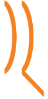 http://markamonitor.hu/inspiracio/Futballsztarokkal-es-egy-gasztroarccal-indul-a-Danone-Focikupa/3026/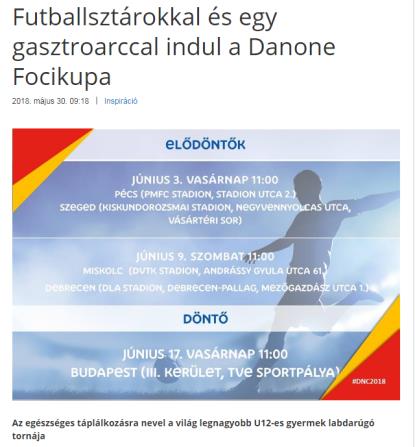 Futballsztárokkal és egy gasztroarccal indul a Danone FocikupaAz egészséges táplálkozásra nevel a világ legnagyobb U12-es gyermek labdarúgó tornájaAz idén neves labdarúgók, köztük Dárdai Pál, a Herta FC edzője, Tőzsér Dániel és Dombi Tibor válogatott labdarúgók mellett Sass Dani műsorvezetővel is találkozhatnak a gyerekek a most induló Danone Focikupa a Gyermekekért labdarúgó tornán, amelynek fővédnöke Nyilasi Tibor. A világ legnagyobb, 10-12 éves gyermekeknek szóló focikupája nemcsak a sport és a foci szeretetére, de az egészséges táplálkozásra is neveli a fiatalokat. A torna hazai fordulóiban 4 régió 64 csapata, azaz több mint 800 gyermek labdarúgó versenyez egymással az elsőségért, valamint az „Egészség Bajnoka” címért. A Danone és az MLSZ Grassroots Programja által szervezett esemény keretében 5 városban Családi Egészségnap is várja majd a gyermekeket, a szülőket és a látogatókat, akik az egészséges táplálkozással kapcsolatos kvízeket tölthetnek ki, testtömegindex számításon vehetnek részt, táplálkozási tanácsokat kaphatnak és ügyességi játékokban mérhetik össze tudásukat.Fókuszban a foci és egészséges táplálkozásA Danone Focikupa a Gyermekekért (Danone Nations Cup) a világ legnagyobb, immár 18 éves múltra visszatekintő, professzionális gyermek labdarúgó kupája. A közel 30 országban megrendezett eseményen minden évben 2,5 millió gyerek vesz részt. A torna célja, hogy a sporton és a labdarúgáson keresztül egészséges életmódra, valamint kiegyensúlyozott táplálkozásra nevelje a gyerekeket. Ebben itthon, a program stratégiai partnere, a Magyar Dietetikusok Országos Szövetsége támogatja a kezdeményezést.„A 10-12 éves gyermekek 42%-a mindössze hetente 1-2 alkalommal fogyaszt magas kalciumtartalmú tejet és tejtermékeket, például joghurtot, és akkor is csak a szükséges mennyiség felét” – mondta Gyergyói-Szabó Anita, a Danone külső kommunikációs menedzsere, utalva a focikupában résztvevő több mint 800 gyermek körében végzett tavalyi felmérés legfontosabb eredményére. „Vállalatunknak kiemelt célja, hogy nap mint nap tegyünk a saját és bolygónk egészségéért, ezt fogalmaztuk meg az ’Egy életünk van és egy bolygónk’ küldetésünkben. Hisszük, hogy az egészséges életvitelhez a kiegyensúlyozott táplálkozás elengedhetetlen, melyhez a környezet védelmére is szükség van. Éppen ezért, az idei eseményen nagy hangsúlyt fektetünk arra, hogy a gyermekeket és a meccsekre kilátogató családokat egészséges táplálkozásra oktassuk és neveljük” – tette hozzá.Családi Egészségnap: tanácsadás és testtömegindex-számítás a pálya menténA Danone Focikupa a Gyermekekért torna regionális fordulóit az idén június 3-án Szegeden és Pécsett, június 9-én Miskolcon és Debrecenben, az országos döntőt pedig június 17-én Budapesten tartják. A mérkőzésekre és az azokhoz kapcsolódó Családi Egészségnapra a Nagycsaládosok Országos Egyesületének helyi tagszervezeteit is meghívta a Danone. Az eseményekre kilátogató nagycsaládoknak és a pályákon játszó gyermekek szüleinek és családtagjainak az Egészségnap keretében lehetőségük nyílik táplálkozással kapcsolatos kvízek kitöltésére és testtömegindex-számításra, de kaphatnak táplálkozási tanácsokat is, valamint ügyességi játékokban vehetnek részt.Nyilasi, Zidane, Dárdai, Tőzsér és DombiA Danone Focikupa a Gyermekekért tornát nemcsak az Emberi Erőforrások Minisztériuma, valamint Miskolc, Debrecen, Szeged és Pécs városok önkormányzatai támogatják minden évben, de híres labdarúgók is. Magyarországon az esemény fővédnöke immár harmadik éve Nyilasi Tibor, az MLSZ elnökségi tagja, tiszteletbeli nagykövete pedig az idén Sass Dani, gasztroarc, műsorvezető. A kupa nemzetközi nagykövete pedig már több mint 10 éve Zinédine Zidane, a Reál Madrid legendás edzője. A gyerekek a torna regionális döntőin olyan hírességekkel is találkozhatnak, mint Dárdai Pál, a Herta FC edzője, Vajda Attila olimpiai bajnok kenus, Tőzsér Dániel, Dombi Tibor, válogatott labdarúgók, Szatmári Csaba, a DVSC, valamint Salamon József és Veréb György, a DVTK labdarúgói.„Nagyon örülök annak, hogy ez az esemény egyszerre épít a sport, a megfelelő táplálkozás és a család fontosságára. Mindhárom szükséges ugyanis ahhoz, hogy a gyermekek egészséges felnőttekké váljanak” – mondta Sass Dani, a VIASAT3 Ide süss! című gasztroreality-jének műsorvezetője. „A nem sportoló 12 év alatti gyermekek az elhízás tekintetében veszélyeztetett korosztályt jelentenek, ezért mind őket, mind szüleiket meg kell tanítani az egészséges és kiegyensúlyozott táplálkozás alapjaira, amelynek ez, a Családi Egészségnappal összevont sportrendezvény kiváló terepe” – tette hozzá a Danone Focikupa a Gyermekekért nagykövete.Hajrá Spanyolország, hajrá egészségAz idei Danone Focikupa a Gyermekekért torna különleges eleme, hogy regionális fordulókon és az országos döntőn a legjobb kapus, a legjobb középpályás, a legjobb csatár mellett külön elismerést, az Egészség Bajnoka díjat veheti majd át az a gyermek, aki a táplálkozási felmérésben a legjobban szerepelt. Az országos döntő tétje pedig nem más, mint az, hogy melyik csapat képviselheti Magyarországot 2019-ben Spanyolországban, a közel 30 ország részvételével megrendezésre kerülő nemzetközi döntőben.http://elelmiszer.hu/cikk/elstartol_a_danone_focikupa_a_gyermekekert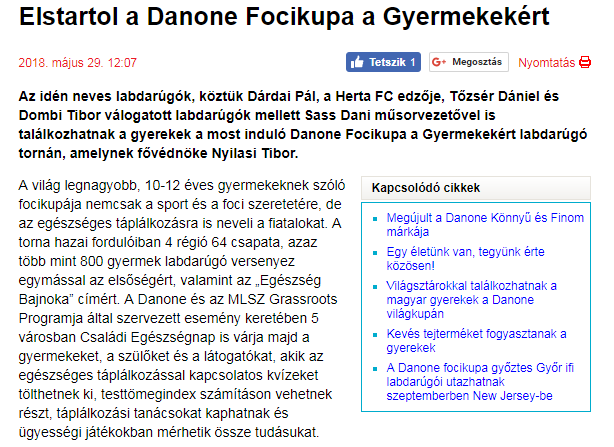 Elstartol a Danone Focikupa a GyermekekértAz idén neves labdarúgók, köztük Dárdai Pál, a Herta FC edzője, Tőzsér Dániel és Dombi Tibor válogatott labdarúgók mellett Sass Dani műsorvezetővel is találkozhatnak a gyerekek a most induló Danone Focikupa a Gyermekekért labdarúgó tornán, amelynek fővédnöke Nyilasi Tibor. A világ legnagyobb, 10-12 éves gyermekeknek szóló focikupája nemcsak a sport és a foci szeretetére, de az egészséges táplálkozásra is neveli a fiatalokat. A torna hazai fordulóiban 4 régió 64 csapata, azaz több mint 800 gyermek labdarúgó versenyez egymással az elsőségért, valamint az „Egészség Bajnoka” címért. A Danone és az MLSZ Grassroots Programja által szervezett esemény keretében 5 városban Családi Egészségnap is várja majd a gyermekeket, a szülőket és a látogatókat, akik az egészséges táplálkozással kapcsolatos kvízeket tölthetnek ki, testtömegindex számításon vehetnek részt, táplálkozási tanácsokat kaphatnak és ügyességi játékokban mérhetik össze tudásukat.Fókuszban a foci és egészséges táplálkozásA Danone Focikupa a Gyermekekért (Danone Nations Cup) a világ legnagyobb, immár 18 éves múltra visszatekintő, professzionális gyermek labdarúgó kupája. A közel 30 országban megrendezett eseményen minden évben 2,5 millió gyerek vesz részt. A torna célja, hogy a sporton és a labdarúgáson keresztül egészséges életmódra, valamint kiegyensúlyozott táplálkozásra nevelje a gyerekeket. Ebben itthon, a program stratégiai partnere, a Magyar Dietetikusok Országos Szövetsége támogatja a kezdeményezést.„A 10-12 éves gyermekek 42%-a mindössze hetente 1-2 alkalommal fogyaszt magas kalciumtartalmú tejet és tejtermékeket, például joghurtot, és akkor is csak a szükséges mennyiség felét” – mondta Gyergyói-Szabó Anita, a Danone külső kommunikációs menedzsere, utalva a focikupában résztvevő több mint 800 gyermek körében végzett tavalyi felmérés legfontosabb eredményére. „Vállalatunknak kiemelt célja, hogy nap mint nap tegyünk a saját és bolygónk egészségéért, ezt fogalmaztuk meg az ’Egy életünk van és egy bolygónk’ küldetésünkben. Hisszük, hogy az egészséges életvitelhez a kiegyensúlyozott táplálkozás elengedhetetlen, melyhez a környezet védelmére is szükség van. Éppen ezért, az idei eseményen nagy hangsúlyt fektetünk arra, hogy a gyermekeket és a meccsekre kilátogató családokat egészséges táplálkozásra oktassuk és neveljük” – tette hozzá.Családi Egészségnap: tanácsadás és testtömegindex-számítás a pálya menténA Danone Focikupa a Gyermekekért torna regionális fordulóit az idén június 3-án Szegeden és Pécsett, június 9-én Miskolcon és Debrecenben, az országos döntőt pedig június 17-én Budapesten tartják. A mérkőzésekre és az azokhoz kapcsolódó Családi Egészségnapra a Nagycsaládosok Országos Egyesületének helyi tagszervezeteit is meghívta a Danone. Az eseményekre kilátogató nagycsaládoknak és a pályákon játszó gyermekek szüleinek és családtagjainak az Egészségnap keretében lehetőségük nyílik táplálkozással kapcsolatos kvízek kitöltésére és testtömegindex-számításra, de kaphatnak táplálkozási tanácsokat is, valamint ügyességi játékokban vehetnek részt
Nyilasi, Zidane, Dárdai, Tőzsér és DombiA Danone Focikupa a Gyermekekért tornát nemcsak az Emberi Erőforrások Minisztériuma, valamint Miskolc, Debrecen, Szeged és Pécs városok önkormányzatai támogatják minden évben, de híres labdarúgók is. Magyarországon az esemény fővédnöke immár harmadik éve Nyilasi Tibor, az MLSZ elnökségi tagja, tiszteletbeli nagykövete pedig az idén Sass Dani, gasztroarc, műsorvezető. A kupa nemzetközi nagykövete pedig már több mint 10 éve Zinédine Zidane, a Reál Madrid legendás edzője. A gyerekek a torna regionális döntőin olyan hírességekkel is találkozhatnak, mint Dárdai Pál, a Herta FC edzője, Vajda Attila olimpiai bajnok kenus, Tőzsér Dániel, Dombi Tibor, válogatott labdarúgók, Szatmári Csaba, a DVSC, valamint Salamon József és Veréb György, a DVTK labdarúgói.„Nagyon örülök annak, hogy ez az esemény egyszerre épít a sport, a megfelelő táplálkozás és a család fontosságára. Mindhárom szükséges ugyanis ahhoz, hogy a gyermekek egészséges felnőttekké váljanak” – mondta Sass Dani, a VIASAT3 Ide süss! című gasztroreality-jének műsorvezetője. „A nem sportoló 12 év alatti gyermekek az elhízás tekintetében veszélyeztetett korosztályt jelentenek, ezért mind őket, mind szüleiket meg kell tanítani az egészséges és kiegyensúlyozott táplálkozás alapjaira, amelynek ez, a Családi Egészségnappal összevont sportrendezvény kiváló terepe” – tette hozzá a Danone Focikupa a Gyermekekért nagykövete.http://www.mediapiac.com/marketing/Futballsztarokkal-indul-a-Danone-Focikupa/25985/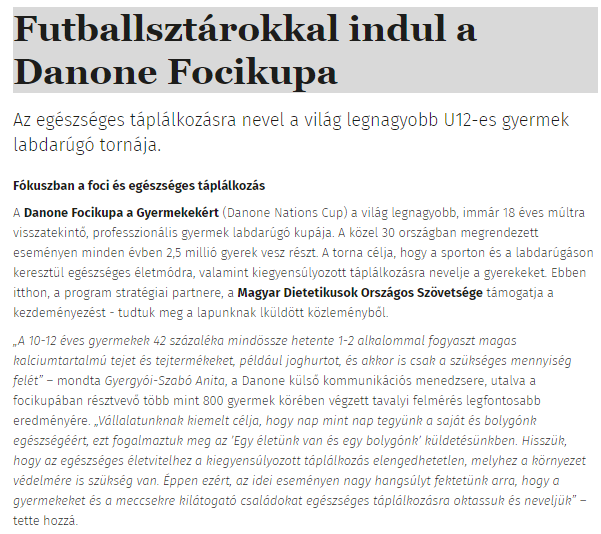 Futballsztárokkal indul a Danone FocikupaAz egészséges táplálkozásra nevel a világ legnagyobb U12-es gyermek labdarúgó tornája.Fókuszban a foci és egészséges táplálkozásA Danone Focikupa a Gyermekekért (Danone Nations Cup) a világ legnagyobb, immár 18 éves múltra visszatekintő, professzionális gyermek labdarúgó kupája. A közel 30 országban megrendezett eseményen minden évben 2,5 millió gyerek vesz részt. A torna célja, hogy a sporton és a labdarúgáson keresztül egészséges életmódra, valamint kiegyensúlyozott táplálkozásra nevelje a gyerekeket. Ebben itthon, a program stratégiai partnere, a Magyar Dietetikusok Országos Szövetsége támogatja a kezdeményezést - tudtuk meg a lapunknak lküldött közleményből.„A 10-12 éves gyermekek 42 százaléka mindössze hetente 1-2 alkalommal fogyaszt magas kalciumtartalmú tejet és tejtermékeket, például joghurtot, és akkor is csak a szükséges mennyiség felét” – mondta Gyergyói-Szabó Anita, a Danone külső kommunikációs menedzsere, utalva a focikupában résztvevő több mint 800 gyermek körében végzett tavalyi felmérés legfontosabb eredményére. „Vállalatunknak kiemelt célja, hogy nap mint nap tegyünk a saját és bolygónk egészségéért, ezt fogalmaztuk meg az ’Egy életünk van és egy bolygónk’ küldetésünkben. Hisszük, hogy az egészséges életvitelhez a kiegyensúlyozott táplálkozás elengedhetetlen, melyhez a környezet védelmére is szükség van. Éppen ezért, az idei eseményen nagy hangsúlyt fektetünk arra, hogy a gyermekeket és a meccsekre kilátogató családokat egészséges táplálkozásra oktassuk és neveljük” – tette hozzá.Családi Egészségnap: tanácsadás és testtömegindex-számítás a pálya menténA Danone Focikupa a Gyermekekért torna regionális fordulóit az idén június 3-án Szegeden és Pécsett, június 9-én Miskolcon és Debrecenben, az országos döntőt pedig június 17-én Budapesten tartják. A mérkőzésekre és az azokhoz kapcsolódó Családi Egészségnapra a Nagycsaládosok Országos Egyesületének helyi tagszervezeteit is meghívta a Danone. Az eseményekre kilátogató nagycsaládoknak és a pályákon játszó gyermekek szüleinek és családtagjainak az Egészségnap keretében lehetőségük nyílik táplálkozással kapcsolatos kvízek kitöltésére és testtömegindex-számításra, de kaphatnak táplálkozási tanácsokat is, valamint ügyességi játékokban vehetnek részt.Nyilasi, Zidane, Dárdai, Tőzsér és DombiA Danone Focikupa a Gyermekekért tornát nemcsak az Emberi Erőforrások Minisztériuma, valamint Miskolc, Debrecen, Szeged és Pécs városok önkormányzatai támogatják minden évben, de híres labdarúgók is. Magyarországon az esemény fővédnöke immár harmadik éve Nyilasi Tibor, az MLSZelnökségi tagja, tiszteletbeli nagykövete pedig az idén Sass Dani, gasztroarc, műsorvezető. A kupa nemzetközi nagykövete pedig már több mint 10 éve Zinédine Zidane, a Reál Madrid legendás edzője. A gyerekek a torna regionális döntőin olyan hírességekkel is találkozhatnak, mint Dárdai Pál, a Herta FCedzője, Vajda Attila olimpiai bajnok kenus, Tőzsér Dániel, Dombi Tibor, válogatott labdarúgók, Szatmári Csaba, a DVSC, valamint Salamon József és Veréb György, a DVTK labdarúgói.„Nagyon örülök annak, hogy ez az esemény egyszerre épít a sport, a megfelelő táplálkozás és a család fontosságára. Mindhárom szükséges ugyanis ahhoz, hogy a gyermekek egészséges felnőttekké váljanak” – mondta Sass Dani, a VIASAT3 Ide süss! című gasztroreality-jének műsorvezetője. „A nem sportoló 12 év alatti gyermekek az elhízás tekintetében veszélyeztetett korosztályt jelentenek, ezért mind őket, mind szüleiket meg kell tanítani az egészséges és kiegyensúlyozott táplálkozás alapjaira, amelynek ez, a Családi Egészségnappal összevont sportrendezvény kiváló terepe” – tette hozzá a Danone Focikupa a Gyermekekért nagykövete.Hajrá Spanyolország, hajrá egészségAz idei Danone Focikupa a Gyermekekért torna különleges eleme, hogy regionális fordulókon és az országos döntőn a legjobb kapus, a legjobb középpályás, a legjobb csatár mellett külön elismerést, az Egészség Bajnoka díjat veheti majd át az a gyermek, aki a táplálkozási felmérésben a legjobban szerepelt. Az országos döntő tétje pedig nem más, mint az, hogy melyik csapat képviselheti Magyarországot 2019-ben Spanyolországban, a közel 30 ország részvételével megrendezésre kerülő https://civilhetes.net/futballsztarokkal-es-egy-gasztroarccal-indul-a-danone-focikupa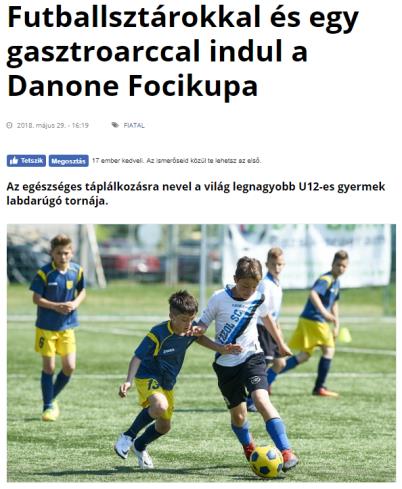 Futballsztárokkal és egy gasztroarccal indul a Danone FocikupaAz egészséges táplálkozásra nevel a világ legnagyobb U12-es gyermek labdarúgó tornája.Az idén neves labdarúgók, köztük Dárdai Pál, a Herta FC edzője, Tőzsér Dániel és Dombi Tibor válogatott labdarúgók mellett Sass Dani műsorvezetővel is találkozhatnak a gyerekek a most induló Danone Focikupa a Gyermekekért labdarúgó tornán, amelynek fővédnöke Nyilasi Tibor.A világ legnagyobb, 10-12 éves gyermekeknek szóló focikupája nemcsak a sport és a foci szeretetére, de az egészséges táplálkozásra is neveli a fiatalokat. A torna hazai fordulóiban 4 régió 64 csapata, azaz több mint 800 gyermek labdarúgó versenyez egymással az elsőségért, valamint az „Egészség Bajnoka” címért. A Danone és az MLSZ Grassroots Programja által szervezett esemény keretében 5 városban Családi Egészségnap is várja majd a gyermekeket, a szülőket és a látogatókat, akik az egészséges táplálkozással kapcsolatos kvízeket tölthetnek ki, testtömegindex számításon vehetnek részt, táplálkozási tanácsokat kaphatnak és ügyességi játékokban mérhetik össze tudásukat.Fókuszban a foci és egészséges táplálkozásA Danone Focikupa a Gyermekekért (Danone Nations Cup) a világ legnagyobb, immár 18 éves múltra visszatekintő, professzionális gyermek labdarúgó kupája. A közel 30 országban megrendezett eseményen minden évben 2,5 millió gyerek vesz részt. A torna célja, hogy a sporton és a labdarúgáson keresztül egészséges életmódra, valamint kiegyensúlyozott táplálkozásra nevelje a gyerekeket. Ebben itthon, a program stratégiai partnere, a Magyar Dietetikusok Országos Szövetsége támogatja a kezdeményezést.A 10-12 éves gyermekek 42%-a mindössze hetente 1-2 alkalommal fogyaszt magas kalciumtartalmú tejet és tejtermékeket, például joghurtot, és akkor is csak a szükséges mennyiség felét – mondta Gyergyói-Szabó Anita, a Danone külső kommunikációs menedzsere, utalva a focikupában résztvevő több mint 800 gyermek körében végzett tavalyi felmérés legfontosabb eredményére. „Vállalatunknak kiemelt célja, hogy nap mint nap tegyünk a saját és bolygónk egészségéért, ezt fogalmaztuk meg az ’Egy életünk van és egy bolygónk’ küldetésünkben. Hisszük, hogy az egészséges életvitelhez a kiegyensúlyozott táplálkozás elengedhetetlen, melyhez a környezet védelmére is szükség van. Éppen ezért, az idei eseményen nagy hangsúlyt fektetünk arra, hogy a gyermekeket és a meccsekre kilátogató családokat egészséges táplálkozásra oktassuk és neveljük” – tette hozzá.Családi Egészségnap: tanácsadás és testtömegindex-számítás a pálya menténA Danone Focikupa a Gyermekekért torna regionális fordulóit az idén június 3-án Szegeden és Pécsett, június 9-én Miskolcon és Debrecenben, az országos döntőt pedig június 17-én Budapesten tartják. A mérkőzésekre és az azokhoz kapcsolódó Családi Egészségnapra a Nagycsaládosok Országos Egyesületének helyi tagszervezeteit is meghívta a Danone. Az eseményekre kilátogató nagycsaládoknak és a pályákon játszó gyermekek szüleinek és családtagjainak az Egészségnap keretében lehetőségük nyílik táplálkozással kapcsolatos kvízek kitöltésére és testtömegindex-számításra, de kaphatnak táplálkozási tanácsokat is, valamint ügyességi játékokban vehetnek részt.Nyilasi, Zidane, Dárdai, Tőzsér és DombiA Danone Focikupa a Gyermekekért tornát nemcsak az Emberi Erőforrások Minisztériuma, valamint Miskolc, Debrecen, Szeged és Pécs városok önkormányzatai támogatják minden évben, de híres labdarúgók is. Magyarországon az esemény fővédnöke immár harmadik éve Nyilasi Tibor, az MLSZ elnökségi tagja, tiszteletbeli nagykövete pedig az idén Sass Dani, gasztroarc, műsorvezető. A kupa nemzetközi nagykövete pedig már több mint 10 éve Zinédine Zidane, a Reál Madrid legendás edzője. A gyerekek a torna regionális döntőin olyan hírességekkel is találkozhatnak, mint Dárdai Pál, a Herta FC edzője, Vajda Attila olimpiai bajnok kenus, Tőzsér Dániel, Dombi Tibor, válogatott labdarúgók, Szatmári Csaba, a DVSC, valamint Salamon József és Veréb György, a DVTK labdarúgói.Nagyon örülök annak, hogy ez az esemény egyszerre épít a sport, a megfelelő táplálkozás és a család fontosságára. Mindhárom szükséges ugyanis ahhoz, hogy a gyermekek egészséges felnőttekké váljanak – mondta Sass Dani, a VIASAT3 Ide süss! című gasztroreality-jének műsorvezetője.A nem sportoló 12 év alatti gyermekek az elhízás tekintetében veszélyeztetett korosztályt jelentenek, ezért mind őket, mind szüleiket meg kell tanítani az egészséges és kiegyensúlyozott táplálkozás alapjaira, amelynek ez, a Családi Egészségnappal összevont sportrendezvény kiváló terepe – tette hozzá a Danone Focikupa a Gyermekekért nagykövete.Hajrá Spanyolország, hajrá egészségAz idei Danone Focikupa a Gyermekekért torna különleges eleme, hogy regionális fordulókon és az országos döntőn a legjobb kapus, a legjobb középpályás, a legjobb csatár mellett külön elismerést, az Egészség Bajnoka díjat veheti majd át az a gyermek, aki a táplálkozási felmérésben a legjobban szerepelt. Az országos döntő tétje pedig nem más, mint az, hogy melyik csapat képviselheti Magyarországot 2019-ben Spanyolországban, a közel 30 ország részvételével megrendezésre kerülő nemzetközi döntőben.http://www.nemzetisport.hu/utanpotlassport/labdarugas-kozeleg-az-u12-esek-danone-focikupaja-2638467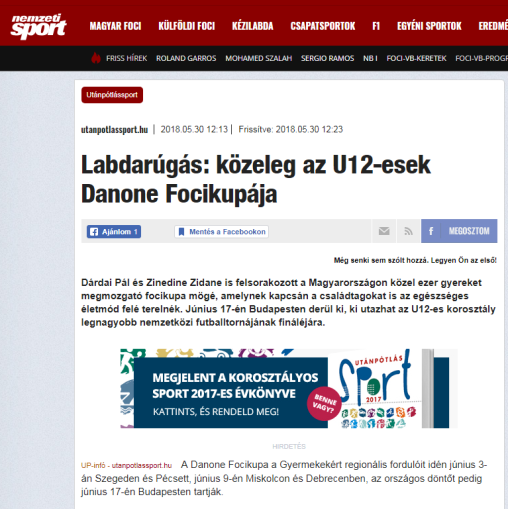 Labdarúgás: közeleg az U12-esek Danone FocikupájaDárdai Pál és Zinedine Zidane is felsorakozott a Magyarországon közel ezer gyereket megmozgató focikupa mögé, amelynek kapcsán a családtagokat is az egészséges életmód felé terelnék. Június 17-én Budapesten derül ki, ki utazhat az U12-es korosztály legnagyobb nemzetközi futballtornájának fináléjára.UP-infó - utanpotlassport.hu A Danone Focikupa a Gyermekekért regionális fordulóit idén június 3-án Szegeden és Pécsett, június 9-én Miskolcon és Debrecenben, az országos döntőt pedig június 17-én Budapesten tartják.A tornát világszerte 30 országban rendezik meg és 2,5 millió fiatalt mozgat meg. Az országos döntők győztesei jövő tavasszal Spanyolországban csapnak össze.Magyarországon több mint 800 gyerek részvételére számítanak a 2018-as Danone Focikupán Forrás: premiercom.huMagyarországon több mint 800 gyerek részvételére számítanak a 2018-as Danone Focikupán  •  Forrás: premiercom.huA kupa legfőbb célja, hogy a sporton és a labdarúgáson keresztül egészséges életmódra nevelje a gyerekeket – mondta a névadó Danone kommunikációs menedzsere.„Éppen ezért az idei eseményen nagy hangsúlyt fektetünk arra, hogy a gyermekeket és a meccsekre kilátogató családokat egészséges táplálkozásra oktassuk és neveljük” – mondta Gyergyói-Szabó Anita.Magyarországon az esemény fővédnöke 2016 óta Nyilasi Tibor, a Ferencváros és a magyar labdarúgó-válogatott korábbi kiválósága. A torna nemzetközi nagykövete a Real Madriddal zsinórban három Bajnokok Ligája-címet nyert, játékosként aranylabdás Zinedine Zidane.A gyerekek a regionális döntőkön olyan korábbi kiváló sportolókkal találkozhatnak, mint Dárdai Pál, a német élvonalban szereplő Hertha Berlin edzője, Vajda Attila olimpiai bajnok kenus, Tőzsér Dániel és Dombi Tibor volt válogatott labdarúgók, Szatmári Csaba, a DVSC, valamint Salamon József és Veréb György, a DVTK egykori futballistái.A Danone Focikupa a Gyermekekért torna és Családi Egészségnap csoportbeosztása és az események időpontjaihttps://www.utanpotlassport.hu/2018/05/30/zidane-es-dardai-nyomaban/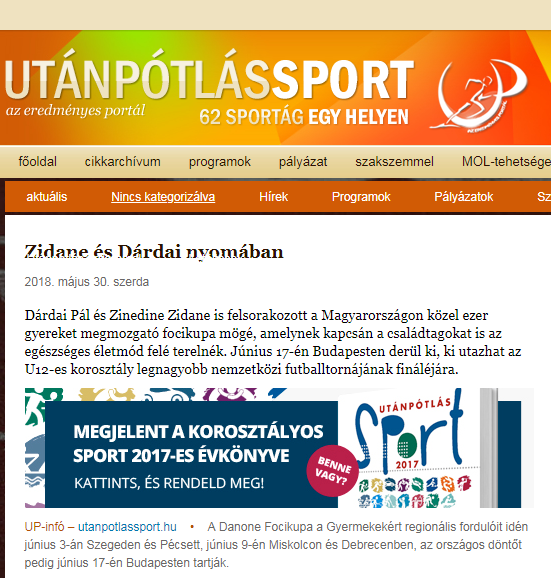 Zidane és Dárdai nyomábanDárdai Pál és Zinedine Zidane is felsorakozott a Magyarországon közel ezer gyereket megmozgató focikupa mögé, amelynek kapcsán a családtagokat is az egészséges életmód felé terelnék. Június 17-én Budapesten derül ki, ki utazhat az U12-es korosztály legnagyobb nemzetközi futballtornájának fináléjára.UP-infó – utanpotlassport.hu • A Danone Focikupa a Gyermekekért regionális fordulóit idén június 3-án Szegeden és Pécsett, június 9-én Miskolcon és Debrecenben, az országos döntőt pedig június 17-én Budapesten tartják.A tornát világszerte 30 országban rendezik meg és 2,5 millió fiatalt mozgat meg. Az országos döntők győztesei jövő tavasszal Spanyolországban csapnak össze.Magyarországon több mint 800 gyerek részvételére számítanak a 2018-as Danone Focikupán Forrás: premiercom.huMagyarországon több mint 800 gyerek részvételére számítanak a 2018-as Danone Focikupán  •  Forrás: premiercom.huA kupa legfőbb célja, hogy a sporton és a labdarúgáson keresztül egészséges életmódra nevelje a gyerekeket – mondta a névadó Danone kommunikációs menedzsere.„Éppen ezért az idei eseményen nagy hangsúlyt fektetünk arra, hogy a gyermekeket és a meccsekre kilátogató családokat egészséges táplálkozásra oktassuk és neveljük” – mondta Gyergyói-Szabó Anita.Magyarországon az esemény fővédnöke 2016 óta Nyilasi Tibor, a Ferencváros és a magyar labdarúgó-válogatott korábbi kiválósága. A torna nemzetközi nagykövete a Real Madriddal zsinórban három Bajnokok Ligája-címet nyert, játékosként aranylabdás Zinedine Zidane.A gyerekek a regionális döntőkön olyan korábbi kiváló sportolókkal találkozhatnak, mint Dárdai Pál, a német élvonalban szereplő Hertha Berlin edzője, Vajda Attila olimpiai bajnok kenus, Tőzsér Dániel és Dombi Tibor volt válogatott labdarúgók, Szatmári Csaba, a DVSC, valamint Salamon József és Veréb György, a DVTK egykori futballistái.A Danone Focikupa a Gyermekekért torna és Családi Egészségnap csoportbeosztása és az események időpontjaihttp://elmenyem.hu/szabadido/csaladi/futballsztarokkal-es-egy-gasztroarccal-indul-a-danone-focikupa/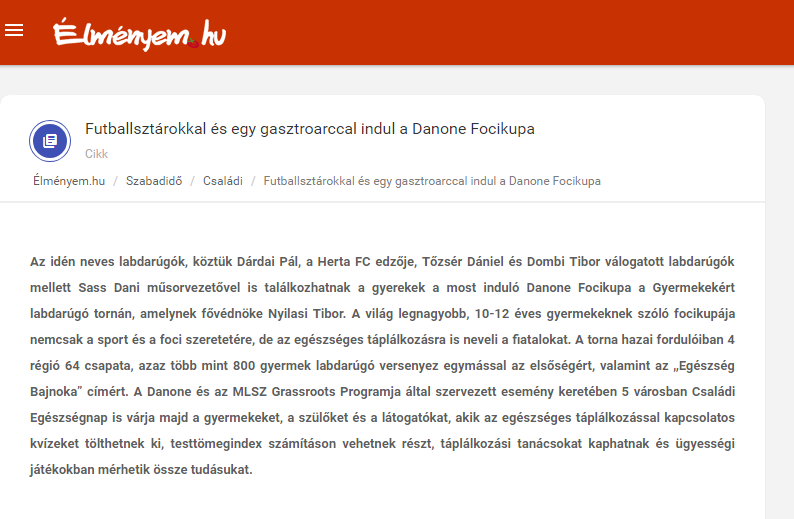 Futballsztárokkal és egy gasztroarccal indul a Danone FocikupaSzabadidő Családi Futballsztárokkal és egy gasztroarccal indul a Danone FocikupaAz idén neves labdarúgók, köztük Dárdai Pál, a Herta FC edzője, Tőzsér Dániel és Dombi Tibor válogatott labdarúgók mellett Sass Dani műsorvezetővel is találkozhatnak a gyerekek a most induló Danone Focikupa a Gyermekekért labdarúgó tornán, amelynek fővédnöke Nyilasi Tibor. A világ legnagyobb, 10-12 éves gyermekeknek szóló focikupája nemcsak a sport és a foci szeretetére, de az egészséges táplálkozásra is neveli a fiatalokat. A torna hazai fordulóiban 4 régió 64 csapata, azaz több mint 800 gyermek labdarúgó versenyez egymással az elsőségért, valamint az „Egészség Bajnoka” címért. A Danone és az MLSZ Grassroots Programja által szervezett esemény keretében 5 városban Családi Egészségnap is várja majd a gyermekeket, a szülőket és a látogatókat, akik az egészséges táplálkozással kapcsolatos kvízeket tölthetnek ki, testtömegindex számításon vehetnek részt, táplálkozási tanácsokat kaphatnak és ügyességi játékokban mérhetik össze tudásukat.Fókuszban a foci és egészséges táplálkozásA Danone Focikupa a Gyermekekért (Danone Nations Cup) a világ legnagyobb, immár 18 éves múltra visszatekintő, professzionális gyermek labdarúgó kupája. A közel 30 országban megrendezett eseményen minden évben 2,5 millió gyerek vesz részt. A torna célja, hogy a sporton és a labdarúgáson keresztül egészséges életmódra, valamint kiegyensúlyozott táplálkozásra nevelje a gyerekeket. Ebben itthon, a program stratégiai partnere, a Magyar Dietetikusok Országos Szövetsége támogatja a kezdeményezést. „A 10-12 éves gyermekek 42%-a mindössze hetente 1-2 alkalommal fogyaszt magas kalciumtartalmú tejet és tejtermékeket, például joghurtot, és akkor is csak a szükséges mennyiség felét” – mondta Gyergyói-Szabó Anita, a Danone külső kommunikációs menedzsere, utalva a focikupában résztvevő több mint 800 gyermek körében végzett tavalyi felmérés legfontosabb eredményére. „Vállalatunknak kiemelt célja, hogy nap mint nap tegyünk a saját és bolygónk egészségéért, ezt fogalmaztuk meg az ’Egy életünk van és egy bolygónk’ küldetésünkben. Hisszük, hogy az egészséges életvitelhez a kiegyensúlyozott táplálkozás elengedhetetlen, melyhez a környezet védelmére is szükség van. Éppen ezért, az idei eseményen nagy hangsúlyt fektetünk arra, hogy a gyermekeket és a meccsekre kilátogató családokat egészséges táplálkozásra oktassuk és neveljük” – tette hozzá.Családi Egészségnap: tanácsadás és testtömegindex-számítás a pálya menténA Danone Focikupa a Gyermekekért torna regionális fordulóit az idén június 3-án Szegeden és Pécsett, június 9-én Miskolcon és Debrecenben, az országos döntőt pedig június 17-én Budapesten tartják. A mérkőzésekre és az azokhoz kapcsolódó Családi Egészségnapra a Nagycsaládosok Országos Egyesületének helyi tagszervezeteit is meghívta a Danone. Az eseményekre kilátogató nagycsaládoknak és a pályákon játszó gyermekek szüleinek és családtagjainak az Egészségnap keretében lehetőségük nyílik táplálkozással kapcsolatos kvízek kitöltésére és testtömegindex-számításra, de kaphatnak táplálkozási tanácsokat is, valamint ügyességi játékokban vehetnek részt.A Danone Focikupa a Gyermekekért tornát nemcsak az Emberi Erőforrások Minisztériuma, valamint Miskolc, Debrecen, Szeged és Pécs városok önkormányzatai támogatják minden évben, de híres labdarúgók is. Magyarországon az esemény fővédnöke immár harmadik éve Nyilasi Tibor, az MLSZ elnökségi tagja, tiszteletbeli nagykövete pedig az idén Sass Dani, gasztroarc, műsorvezető. A kupa nemzetközi nagykövete pedig már több mint 10 éve Zinédine Zidane, a Reál Madrid legendás edzője. A gyerekek a torna regionális döntőin olyan hírességekkel is találkozhatnak, mint Dárdai Pál, a Herta FC edzője, Vajda Attila olimpiai bajnok kenus, Tőzsér Dániel, Dombi Tibor, válogatott labdarúgók, Szatmári Csaba, a DVSC, valamint Salamon József és Veréb György, a DVTK labdarúgói.„Nagyon örülök annak, hogy ez az esemény egyszerre épít a sport, a megfelelő táplálkozás és a család fontosságára. Mindhárom szükséges ugyanis ahhoz, hogy a gyermekek egészséges felnőttekké váljanak” – mondta Sass Dani, a VIASAT3 Ide süss! című gasztroreality-jének műsorvezetője. „A nem sportoló 12 év alatti gyermekek az elhízás tekintetében veszélyeztetett korosztályt jelentenek, ezért mind őket, mind szüleiket meg kell tanítani az egészséges és kiegyensúlyozott táplálkozás alapjaira, amelynek ez, a Családi Egészségnappal összevont sportrendezvény kiváló terepe” – tette hozzá a Danone Focikupa a Gyermekekért nagykövete.Hajrá Spanyolország, hajrá egészségAz idei Danone Focikupa a Gyermekekért torna különleges eleme, hogy regionális fordulókon és az országos döntőn a legjobb kapus, a legjobb középpályás, a legjobb csatár mellett külön elismerést, az Egészség Bajnoka díjat veheti majd át az a gyermek, aki a táplálkozási felmérésben a legjobban szerepelt. Az országos döntő tétje pedig nem más, mint az, hogy melyik csapat képviselheti Magyarországot 2019-ben Spanyolországban, a közel 30 ország részvételével megrendezésre kerülő nemzetközi döntőben.Sajtóanyag: Danone Magyarországhttps://debmedia.hu/sport/futballsztarokkal-es-egy-gasztroarccal-indul-a-danone-focikupa/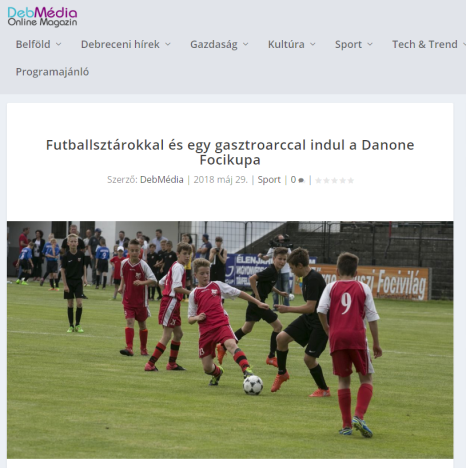 Futballsztárokkal és egy gasztroarccal indul a Danone FocikupaAz egészséges táplálkozásra nevel a világ legnagyobb U12-es gyermek labdarúgó tornájaBudapest, 2018. május 29. – Az idén neves labdarúgók, köztük Dárdai Pál, a Herta FC edzője, Tőzsér Dániel és Dombi Tibor válogatott labdarúgók mellett Sass Dani műsorvezetővel is találkozhatnak a gyerekek a most induló Danone Focikupa a Gyermekekért labdarúgó tornán, amelynek fővédnöke Nyilasi Tibor. A világ legnagyobb, 10-12 éves gyermekeknek szóló focikupája nemcsak a sport és a foci szeretetére, de az egészséges táplálkozásra is neveli a fiatalokat. A torna hazai fordulóiban 4 régió 64 csapata, azaz több mint 800 gyermek labdarúgó versenyez egymással az elsőségért, valamint az „Egészség Bajnoka” címért. A Danone és az MLSZ Grassroots Programja által szervezett esemény keretében 5 városban Családi Egészségnap is várja majd a gyermekeket, a szülőket és a látogatókat, akik az egészséges táplálkozással kapcsolatos kvízeket tölthetnek ki, testtömegindex számításon vehetnek részt, táplálkozási tanácsokat kaphatnak és ügyességi játékokban mérhetik össze tudásukat.Fókuszban a foci és egészséges táplálkozásA Danone Focikupa a Gyermekekért (Danone Nations Cup) a világ legnagyobb, immár 18 éves múltra visszatekintő, professzionális gyermek labdarúgó kupája. A közel 30 országban megrendezett eseményen minden évben 2,5 millió gyerek vesz részt. A torna célja, hogy a sporton és a labdarúgáson keresztül egészséges életmódra, valamint kiegyensúlyozott táplálkozásra nevelje a gyerekeket. Ebben itthon, a program stratégiai partnere, a Magyar Dietetikusok Országos Szövetsége támogatja a kezdeményezést.„A 10-12 éves gyermekek 42%-a mindössze hetente 1-2 alkalommal fogyaszt magas kalciumtartalmú tejet és tejtermékeket, például joghurtot, és akkor is csak a szükséges mennyiség felét”– mondta Gyergyói-Szabó Anita, a Danone külső kommunikációs menedzsere, utalva a focikupában résztvevő több mint 800 gyermek körében végzett tavalyi felmérés legfontosabb eredményére.„Vállalatunknak kiemelt célja, hogy nap mint nap tegyünk a saját és bolygónk egészségéért, ezt fogalmaztuk meg az ’Egy életünk van és egy bolygónk’ küldetésünkben. Hisszük, hogy az egészséges életvitelhez a kiegyensúlyozott táplálkozás elengedhetetlen, melyhez a környezet védelmére is szükség van. Éppen ezért, az idei eseményen nagy hangsúlyt fektetünk arra, hogy a gyermekeket és a meccsekre kilátogató családokat egészséges táplálkozásra oktassuk és neveljük– tette hozzá.Családi Egészségnap: tanácsadás és testtömegindex-számítás a pálya menténA Danone Focikupa a Gyermekekért torna regionális fordulóit az idén június 3-án Szegeden és Pécsett, június 9-én Miskolcon és Debrecenben, az országos döntőt pedig június 17-én Budapesten tartják. A mérkőzésekre és az azokhoz kapcsolódó Családi Egészségnapra a Nagycsaládosok Országos Egyesületének helyi tagszervezeteit is meghívta a Danone. Az eseményekre kilátogató nagycsaládoknak és a pályákon játszó gyermekek szüleinek és családtagjainak az Egészségnap keretében lehetőségük nyílik táplálkozással kapcsolatos kvízek kitöltésére és testtömegindex-számításra, de kaphatnak táplálkozási tanácsokat is, valamint ügyességi játékokban vehetnek részt.Nyilasi, Zidane, Dárdai, Tőzsér és DombiA Danone Focikupa a Gyermekekért tornát nemcsak az Emberi Erőforrások Minisztériuma, valamint Miskolc, Debrecen, Szeged és Pécs városok önkormányzatai támogatják minden évben, de híres labdarúgók is. Magyarországon az esemény fővédnöke immár harmadik éve Nyilasi Tibor, az MLSZ elnökségi tagja, tiszteletbeli nagykövete pedig az idén Sass Dani, gasztroarc, műsorvezető. A kupa nemzetközi nagykövete pedig már több mint 10 éve Zinédine Zidane, a Reál Madrid legendás edzője. A gyerekek a torna regionális döntőin olyan hírességekkel is találkozhatnak, mint Dárdai Pál, a Herta FC edzője, Vajda Attila olimpiai bajnok kenus, Tőzsér Dániel, Dombi Tibor, válogatott labdarúgók, Szatmári Csaba, a DVSC, valamint Salamon József és Veréb György, a DVTK labdarúgói.„Nagyon örülök annak, hogy ez az esemény egyszerre épít a sport, a megfelelő táplálkozás és a család fontosságára. Mindhárom szükséges ugyanis ahhoz, hogy a gyermekek egészséges felnőttekké váljanak”– mondta Sass Dani, a VIASAT3 Ide süss! című gasztroreality-jének műsorvezetője.„A nem sportoló 12 év alatti gyermekek az elhízás tekintetében veszélyeztetett korosztályt jelentenek, ezért mind őket, mind szüleiket meg kell tanítani az egészséges és kiegyensúlyozott táplálkozás alapjaira, amelynek ez, a Családi Egészségnappal összevont sportrendezvény kiváló terepe”– tette hozzá a Danone Focikupa a Gyermekekért nagykövete.Hajrá Spanyolország, hajrá egészségAz idei Danone Focikupa a Gyermekekért torna különleges eleme, hogy regionális fordulókon és az országos döntőn a legjobb kapus, a legjobb középpályás, a legjobb csatár mellett külön elismerést, az Egészség Bajnoka díjat veheti majd át az a gyermek, aki a táplálkozási felmérésben a legjobban szerepelt. Az országos döntő tétje pedig nem más, mint az, hogy melyik csapat képviselheti Magyarországot 2019-ben Spanyolországban, a közel 30 ország részvételével megrendezésre kerülő nemzetközi döntőben.A Danone Focikupa a Gyermekekért torna és Családi Egészségnapcsoportbeosztása és az események időpontjaihttp://www.infodebrecen.hu/hirek/olvas/futballsztarokkal-es-egy-gasztroarccal-indul-a-danone-focikupa-2018-05-29-114325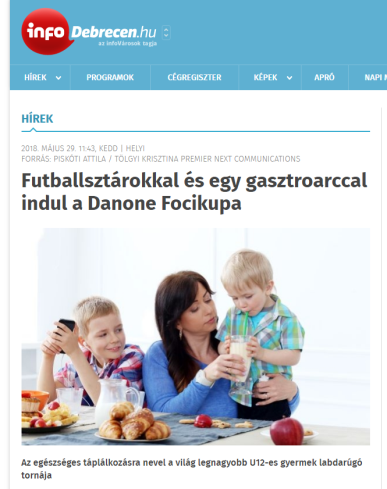 Futballsztárokkal és egy gasztroarccal indul a Danone FocikupaAz egészséges táplálkozásra nevel a világ legnagyobb U12-es gyermek labdarúgó tornájaAz idén neves labdarúgók, köztük Dárdai Pál, a Herta FC edzője, Tőzsér Dániel és Dombi Tibor válogatott labdarúgók mellett Sass Dani műsorvezetővel is találkozhatnak a gyerekek a most induló Danone Focikupa a Gyermekekért labdarúgó tornán, amelynek fővédnöke Nyilasi Tibor. A világ legnagyobb, 10-12 éves gyermekeknek szóló focikupája nemcsak a sport és a foci szeretetére, de az egészséges táplálkozásra is neveli a fiatalokat.A torna hazai fordulóiban 4 régió 64 csapata, azaz több mint 800 gyermek labdarúgó versenyez egymással az elsőségért, valamint az „Egészség Bajnoka” címért. A Danone és az MLSZ Grassroots Programja által szervezett esemény keretében 5 városban Családi Egészségnap is várja majd a gyermekeket, a szülőket és a látogatókat, akik az egészséges táplálkozással kapcsolatos kvízeket tölthetnek ki, testtömegindex számításon vehetnek részt, táplálkozási tanácsokat kaphatnak és ügyességi játékokban mérhetik össze tudásukat.Fókuszban a foci és egészséges táplálkozásA Danone Focikupa a Gyermekekért (Danone Nations Cup) a világ legnagyobb, immár 18 éves múltra visszatekintő, professzionális gyermek labdarúgó kupája. A közel 30 országban megrendezett eseményen minden évben 2,5 millió gyerek vesz részt. A torna célja, hogy a sporton és a labdarúgáson keresztül egészséges életmódra, valamint kiegyensúlyozott táplálkozásra nevelje a gyerekeket. Ebben itthon, a program stratégiai partnere, a Magyar Dietetikusok Országos Szövetsége támogatja a kezdeményezést.„A 10-12 éves gyermekek 42%-a mindössze hetente 1-2 alkalommal fogyaszt magas kalciumtartalmú tejet és tejtermékeket, például joghurtot, és akkor is csak a szükséges mennyiség felét” – mondta Gyergyói-Szabó Anita, a Danone külső kommunikációs menedzsere, utalva a focikupában résztvevő több mint 800 gyermek körében végzett tavalyi felmérés legfontosabb eredményére. „Vállalatunknak kiemelt célja, hogy nap mint nap tegyünk a saját és bolygónk egészségéért, ezt fogalmaztuk meg az ’Egy életünk van és egy bolygónk’ küldetésünkben. Hisszük, hogy az egészséges életvitelhez a kiegyensúlyozott táplálkozás elengedhetetlen, melyhez a környezet védelmére is szükség van. Éppen ezért, az idei eseményen nagy hangsúlyt fektetünk arra, hogy a gyermekeket és a meccsekre kilátogató családokat egészséges táplálkozásra oktassuk és neveljük” – tette hozzá.Családi Egészségnap: tanácsadás és testtömegindex-számítás a pálya menténA Danone Focikupa a Gyermekekért torna regionális fordulóit az idén június 3-án Szegeden és Pécsett, június 9-én Miskolcon és Debrecenben, az országos döntőt pedig június 17-én Budapesten tartják. A mérkőzésekre és az azokhoz kapcsolódó Családi Egészségnapra a Nagycsaládosok Országos Egyesületének helyi tagszervezeteit is meghívta a Danone. Az eseményekre kilátogató nagycsaládoknak és a pályákon játszó gyermekek szüleinek és családtagjainak az Egészségnap keretében lehetőségük nyílik táplálkozással kapcsolatos kvízek kitöltésére és testtömegindex-számításra, de kaphatnak táplálkozási tanácsokat is, valamint ügyességi játékokban vehetnek részt.Nyilasi, Zidane, Dárdai, Tőzsér és DombiA Danone Focikupa a Gyermekekért tornát nemcsak az Emberi Erőforrások Minisztériuma, valamint Miskolc, Debrecen, Szeged és Pécs városok önkormányzatai támogatják minden évben, de híres labdarúgók is. Magyarországon az esemény fővédnöke immár harmadik éve Nyilasi Tibor, az MLSZ elnökségi tagja, tiszteletbeli nagykövete pedig az idén Sass Dani, gasztroarc, műsorvezető. A kupa nemzetközi nagykövete pedig már több mint 10 éve Zinédine Zidane, a Reál Madrid legendás edzője. A gyerekek a torna regionális döntőin olyan hírességekkel is találkozhatnak, mint Dárdai Pál, a Herta FC edzője, Vajda Attila olimpiai bajnok kenus, Tőzsér Dániel, Dombi Tibor, válogatott labdarúgók, Szatmári Csaba, a DVSC, valamint Salamon József és Veréb György, a DVTK labdarúgói. „Nagyon örülök annak, hogy ez az esemény egyszerre épít a sport, a megfelelő táplálkozás és a család fontosságára. Mindhárom szükséges ugyanis ahhoz, hogy a gyermekek egészséges felnőttekké váljanak” – mondta Sass Dani, a VIASAT3 Ide süss! című gasztroreality-jének műsorvezetője. „A nem sportoló 12 év alatti gyermekek az elhízás tekintetében veszélyeztetett korosztályt jelentenek, ezért mind őket, mind szüleiket meg kell tanítani az egészséges és kiegyensúlyozott táplálkozás alapjaira, amelynek ez, a Családi Egészségnappal összevont sportrendezvény kiváló terepe” – tette hozzá a Danone Focikupa a Gyermekekért nagykövete.Hajrá Spanyolország, hajrá egészségAz idei Danone Focikupa a Gyermekekért torna különleges eleme, hogy regionális fordulókon és az országos döntőn a legjobb kapus, a legjobb középpályás, a legjobb csatár mellett külön elismerést, az Egészség Bajnoka díjat veheti majd át az a gyermek, aki a táplálkozási felmérésben a legjobban szerepelt. Az országos döntő tétje pedig nem más, mint az, hogy melyik csapat képviselheti Magyarországot 2019-ben Spanyolországban, a közel 30 ország részvételével megrendezésre kerülő nemzetközi döntőben.A Danone Focikupa a Gyermekekért torna és Családi Egészségnap csoportbeosztása és az események időpontjai:http://www.mmonline.hu/cikk/focival-az-egeszsegert/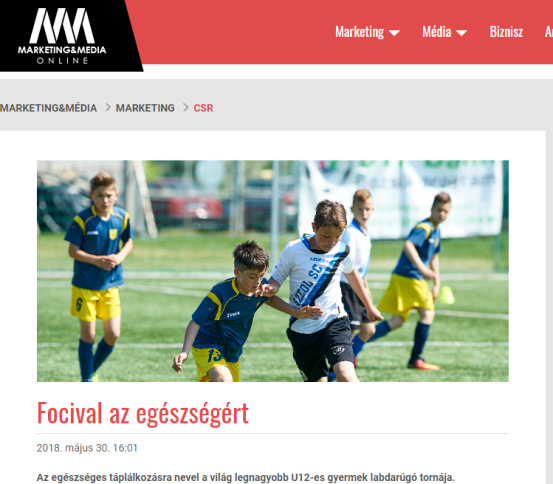 Focival az egészségértAz egészséges táplálkozásra nevel a világ legnagyobb U12-es gyermek labdarúgó tornája.Az idén neves labdarúgók, köztük Dárdai Pál, a Herta FC edzője, Tőzsér Dániel és Dombi Tibor válogatott labdarúgók mellett Sass Dani műsorvezetővel is találkozhatnak a gyerekek a most induló Danone Focikupa a Gyermekekért labdarúgó tornán, amelynek fővédnöke Nyilasi Tibor. A világ legnagyobb, 10-12 éves gyermekeknek szóló focikupája nemcsak a sport és a foci szeretetére, de az egészséges táplálkozásra is neveli a fiatalokat. A torna hazai fordulóiban 4 régió 64 csapata, azaz több mint 800 gyermek labdarúgó versenyez egymással az elsőségért, valamint az „Egészség Bajnoka” címért. A Danone és az MLSZ Grassroots Programja által szervezett esemény keretében 5 városban Családi Egészségnap is várja majd a gyermekeket, a szülőket és a látogatókat, akik az egészséges táplálkozással kapcsolatos kvízeket tölthetnek ki, testtömegindex számításon vehetnek részt, táplálkozási tanácsokat kaphatnak és ügyességi játékokban mérhetik össze tudásukat.Fókuszban a foci és egészséges táplálkozásA Danone Focikupa a Gyermekekért (Danone Nations Cup) a világ legnagyobb, immár 18 éves múltra visszatekintő, professzionális gyermek labdarúgó kupája. A közel 30 országban megrendezett eseményen minden évben 2,5 millió gyerek vesz részt. A torna célja, hogy a sporton és a labdarúgáson keresztül egészséges életmódra, valamint kiegyensúlyozott táplálkozásra nevelje a gyerekeket. Ebben itthon, a program stratégiai partnere, a Magyar Dietetikusok Országos Szövetsége támogatja a kezdeményezést.„A 10-12 éves gyermekek 42%-a mindössze hetente 1-2 alkalommal fogyaszt magas kalciumtartalmú tejet és tejtermékeket, például joghurtot, és akkor is csak a szükséges mennyiség felét” – mondta Gyergyói-Szabó Anita, a Danone külső kommunikációs menedzsere, utalva a focikupában résztvevő több mint 800 gyermek körében végzett tavalyi felmérés legfontosabb eredményére. „Vállalatunknak kiemelt célja, hogy nap mint nap tegyünk a saját és bolygónk egészségéért, ezt fogalmaztuk meg az ’Egy életünk van és egy bolygónk’ küldetésünkben. Hisszük, hogy az egészséges életvitelhez a kiegyensúlyozott táplálkozás elengedhetetlen, melyhez a környezet védelmére is szükség van. Éppen ezért, az idei eseményen nagy hangsúlyt fektetünk arra, hogy a gyermekeket és a meccsekre kilátogató családokat egészséges táplálkozásra oktassuk és neveljük” – tette hozzá.Családi Egészségnap: tanácsadás és testtömegindex-számítás a pálya menténA Danone Focikupa a Gyermekekért torna regionális fordulóit az idén június 3-án Szegeden és Pécsett, június 9-én Miskolcon és Debrecenben, az országos döntőt pedig június 17-én Budapesten tartják. A mérkőzésekre és az azokhoz kapcsolódó Családi Egészségnapra a Nagycsaládosok Országos Egyesületének helyi tagszervezeteit is meghívta a Danone. Az eseményekre kilátogató nagycsaládoknak és a pályákon játszó gyermekek szüleinek és családtagjainak az Egészségnap keretében lehetőségük nyílik táplálkozással kapcsolatos kvízek kitöltésére és testtömegindex-számításra, de kaphatnak táplálkozási tanácsokat is, valamint ügyességi játékokban vehetnek részt.Nyilasi, Zidane, Dárdai, Tőzsér és DombiA Danone Focikupa a Gyermekekért tornát nemcsak az Emberi Erőforrások Minisztériuma, valamint Miskolc, Debrecen, Szeged és Pécs városok önkormányzatai támogatják minden évben, de híres labdarúgók is. Magyarországon az esemény fővédnöke immár harmadik éve Nyilasi Tibor, az MLSZ elnökségi tagja, tiszteletbeli nagykövete pedig az idén Sass Dani, gasztroarc, műsorvezető. A kupa nemzetközi nagykövete pedig már több mint 10 éve Zinédine Zidane, a Reál Madrid legendás edzője. A gyerekek a torna regionális döntőin olyan hírességekkel is találkozhatnak, mint Dárdai Pál, a Herta FC edzője, Vajda Attila olimpiai bajnok kenus, Tőzsér Dániel, Dombi Tibor, válogatott labdarúgók, Szatmári Csaba, a DVSC, valamint Salamon József és Veréb György, a DVTK labdarúgói.„Nagyon örülök annak, hogy ez az esemény egyszerre épít a sport, a megfelelő táplálkozás és a család fontosságára. Mindhárom szükséges ugyanis ahhoz, hogy a gyermekek egészséges felnőttekké váljanak” – mondta Sass Dani, a VIASAT3 Ide süss! című gasztroreality-jének műsorvezetője. „A nem sportoló 12 év alatti gyermekek az elhízás tekintetében veszélyeztetett korosztályt jelentenek, ezért mind őket, mind szüleiket meg kell tanítani az egészséges és kiegyensúlyozott táplálkozás alapjaira, amelynek ez, a Családi Egészségnappal összevont sportrendezvény kiváló terepe” – tette hozzá a Danone Focikupa a Gyermekekért nagykövete.Hajrá Spanyolország, hajrá egészségAz idei Danone Focikupa a Gyermekekért torna különleges eleme, hogy regionális fordulókon és az országos döntőn a legjobb kapus, a legjobb középpályás, a legjobb csatár mellett külön elismerést, az Egészség Bajnoka díjat veheti majd át az a gyermek, aki a táplálkozási felmérésben a legjobban szerepelt. Az országos döntő tétje pedig nem más, mint az, hogy melyik csapat képviselheti Magyarországot 2019-ben Spanyolországban, a közel 30 ország részvételével megrendezésre kerülő nemzetközi döntőben.http://www.keleten.hu/index.php/sport/5814-futballsztarokkal-indul-a-danone-focikupa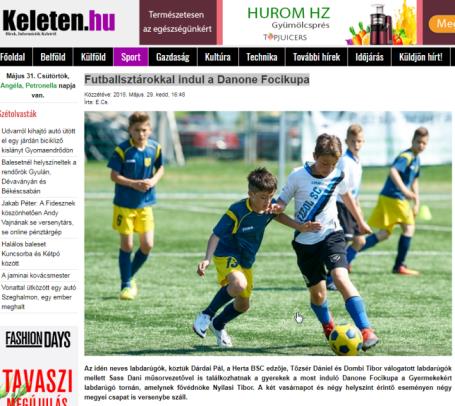 Futballsztárokkal indul a Danone FocikupaAz idén neves labdarúgók, köztük Dárdai Pál, a Herta BSC edzője, Tőzsér Dániel és Dombi Tibor válogatott labdarúgók mellett Sass Dani műsorvezetővel is találkozhatnak a gyerekek a most induló Danone Focikupa a Gyermekekért labdarúgó tornán, amelynek fővédnöke Nyilasi Tibor. A két vasárnapot és négy helyszínt érintő eseményen négy megyei csapat is versenybe száll. A világ legnagyobb, 10-12 éves gyermekeknek szóló focikupája nemcsak a sport és a foci szeretetére, de az egészséges táplálkozásra is neveli a fiatalokat. A torna hazai fordulóiban 4 régió 64 csapata, azaz több mint 800 gyermek labdarúgó versenyez egymással az elsőségért, valamint az „Egészség Bajnoka” címért. A Danone és az MLSZ Grassroots Programja által szervezett esemény keretében 5 városban Családi Egészségnap is várja majd a gyermekeket, a szülőket és a látogatókat, akik az egészséges táplálkozással kapcsolatos kvízeket tölthetnek ki, testtömegindex számításon vehetnek részt, táplálkozási tanácsokat kaphatnak és ügyességi játékokban mérhetik össze tudásukat. Fókuszban a foci és egészséges táplálkozás A Danone Focikupa a Gyermekekért (Danone Nations Cup) a világ legnagyobb, immár 18 éves múltra visszatekintő, professzionális gyermek labdarúgó kupája. A közel 30 országban megrendezett eseményen minden évben 2,5 millió gyerek vesz részt. A torna célja, hogy a sporton és a labdarúgáson keresztül egészséges életmódra, valamint kiegyensúlyozott táplálkozásra nevelje a gyerekeket. Ebben itthon, a program stratégiai partnere, a Magyar Dietetikusok Országos Szövetsége támogatja a kezdeményezést. – A 10-12 éves gyermekek 42%-a mindössze hetente egy-két alkalommal fogyaszt magas kalciumtartalmú tejet és tejtermékeket, például joghurtot, és akkor is csak a szükséges mennyiség felét – mondta Gyergyói-Szabó Anita, a Danone külső kommunikációs menedzsere, utalva a focikupában résztvevő több mint 800 gyermek körében végzett tavalyi felmérés legfontosabb eredményére. – Vállalatunknak kiemelt célja, hogy nap mint nap tegyünk a saját és bolygónk egészségéért, ezt fogalmaztuk meg az ‘Egy életünk van és egy bolygónk’ küldetésünkben. Hisszük, hogy az egészséges életvitelhez a kiegyensúlyozott táplálkozás elengedhetetlen, melyhez a környezet védelmére is szükség van. Éppen ezért, az idei eseményen nagy hangsúlyt fektetünk arra, hogy a gyermekeket és a meccsekre kilátogató családokat egészséges táplálkozásra oktassuk és neveljük – tette hozzá.Családi Egészségnap: tanácsadás és testtömegindex-számítás A Danone Focikupa a Gyermekekért torna regionális fordulóit az idén június 3-án Szegeden és Pécsett, június 9-én Miskolcon és Debrecenben, az országos döntőt pedig június 17-én Budapesten tartják. A mérkőzésekre és az azokhoz kapcsolódó Családi Egészségnapra a Nagycsaládosok Országos Egyesületének helyi tagszervezeteit is meghívta a Danone. Az eseményekre kilátogató nagycsaládoknak és a pályákon játszó gyermekek szüleinek és családtagjainak az Egészségnap keretében lehetőségük nyílik táplálkozással kapcsolatos kvízek kitöltésére és testtömegindex-számításra, de kaphatnak táplálkozási tanácsokat is, valamint ügyességi játékokban vehetnek részt. Nyilasi, Zidane, Dárdai, Tőzsér és Dombi A Danone Focikupa a Gyermekekért tornát nemcsak az Emberi Erőforrások Minisztériuma, valamint Miskolc, Debrecen, Szeged és Pécs városok önkormányzatai támogatják minden évben, de híres labdarúgók is. Magyarországon az esemény fővédnöke immár harmadik éve Nyilasi Tibor, az MLSZ elnökségi tagja, tiszteletbeli nagykövete pedig az idén Sass Dani, gasztroarc, műsorvezető. A kupa nemzetközi nagykövete pedig már több mint 10 éve Zinédine Zidane, a Reál Madrid legendás edzője. A gyerekek a torna regionális döntőin olyan hírességekkel is találkozhatnak, mint Dárdai Pál, a Herta FC edzője, Vajda Attila olimpiai bajnok kenus, Tőzsér Dániel, Dombi Tibor, válogatott labdarúgók, Szatmári Csaba, a DVSC, valamint Salamon József és Veréb György, a DVTK labdarúgói.–Nagyon örülök annak, hogy ez az esemény egyszerre épít a sport, a megfelelő táplálkozás és a család fontosságára. Mindhárom szükséges ugyanis ahhoz, hogy a gyermekek egészséges felnőttekké váljanak – mondta Sass Dani, a VIASAT3 Ide süss! című gasztroreality-jének műsorvezetője. – A nem sportoló 12 év alatti gyermekek az elhízás tekintetében veszélyeztetett korosztályt jelentenek, ezért mind őket, mind szüleiket meg kell tanítani az egészséges és kiegyensúlyozott táplálkozás alapjaira, amelynek ez, a Családi Egészségnappal összevont sportrendezvény kiváló terepe – tette hozzá a Danone Focikupa a Gyermekekért nagykövete. Hajrá Spanyolország, hajrá egészség Az idei Danone Focikupa a Gyermekekért torna különleges eleme, hogy regionális fordulókon és az országos döntőn a legjobb kapus, a legjobb középpályás, a legjobb csatár mellett külön elismerést, az Egészség Bajnoka díjat veheti majd át az a gyermek, aki a táplálkozási felmérésben a legjobban szerepelt. Az országos döntő tétje pedig nem más, mint az, hogy melyik csapat képviselheti Magyarországot 2019-ben Spanyolországban, a közel 30 ország részvételével megrendezésre kerülő nemzetközi döntőben.A Danone Focikupa időpontjai és csoportbeosztásaSzeged – 2018. június 3., vasárnap, 11.00.  (Kiskundorozsmai Stadion)1. Videoton FC2. Békéscsaba LA3. Hódmezővásárhelyi FC4. Mercedes-Kecskemét LA5. Gyulai Termál FC6. Törökszentmiklósi FC7. Orosházi MTK-ULE 19138. Monori SE9. Csepel Hungary Club 9410. FTC11. Budaörs12. Viadukt SE-Biatorbágy13. Dunaharaszti MTK14. Kelen SC15. Soroksár Sport Club16. TFCE TatabányaPécs – 2018. június 3.1. ETO FC Győr2. ZTE Akadémia3. Illés Lurkó UFC4. Tatabánya5. FC Ajka6. Pápai ELC7. Phőnix SE8. Mosonmagyaróvári TE 19049. Nagykanizsai ULE10. Keszthely Haladás SC11. Csornai SE12. Király SZE13. PMFC14. Siófoki Bányász SE15. Veszprém FC USE16. Kaposvári Rákóczi BFLAMiskolc – 2018. június 9.1. Puskás Akadémia FC2. Eger Labdarúgó Sport KFT3. Salgótarjáni BTC4. Sajóvölgye Focisuli SE5. III. kerületi TVE6. DVTK7. Mezőkövesd Zsóry FC8. Vasas Kubala Akadémia9. BVSC-Zugló10. REAC Sportiskola SE11. Dorogi FC12. FC Hatvan13. Városi SE Dunakeszi14. Vác Városi LSE15. Balassagyarmat Palóc Farkasok UPE16. Gyöngyösi AKDebrecen – 2018. június 9.1. DVSC-DLA2. HTE Olasz Focisuli3. Nyíregyháza Spartacus4. Szolnoki MÁV UP FC5. Ceglédi VSE6. Békéscsaba UFC7. Karcagi SE8. Jászberényi FC9. Bp. Honvéd MFA10. Ikarus-Fejlődő Kertváros11. Mészöly Focisuli SE12. MTK Budapest13. UTE14. Dunakanyar SE-Szentendre15. Várda SE16. Tarpa SChttp://bmsextra.hu/futballsztarokkal-indul-a-danone-focikupa/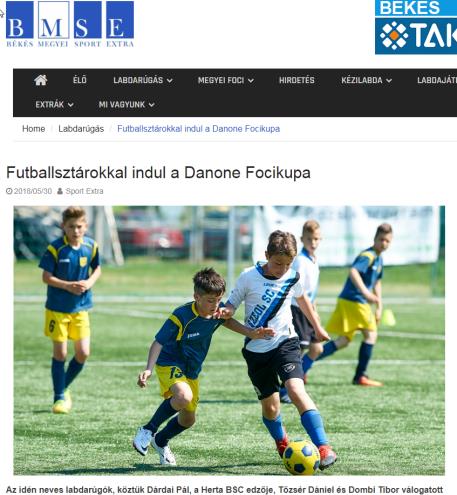 Futballsztárokkal indul a Danone FocikupaAz idén neves labdarúgók, köztük Dárdai Pál, a Herta BSC edzője, Tőzsér Dániel és Dombi Tibor válogatott labdarúgók mellett Sass Dani műsorvezetővel is találkozhatnak a gyerekek a most induló Danone Focikupa a Gyermekekért labdarúgó tornán, amelynek fővédnöke Nyilasi Tibor. A két vasárnapot és négy helyszínt érintő eseményen négy megyei csapat is versenybe száll.A világ legnagyobb, 10-12 éves gyermekeknek szóló focikupája nemcsak a sport és a foci szeretetére, de az egészséges táplálkozásra is neveli a fiatalokat. A torna hazai fordulóiban 4 régió 64 csapata, azaz több mint 800 gyermek labdarúgó versenyez egymással az elsőségért, valamint az „Egészség Bajnoka” címért. A Danone és az MLSZ Grassroots Programja által szervezett esemény keretében 5 városban Családi Egészségnap is várja majd a gyermekeket, a szülőket és a látogatókat, akik az egészséges táplálkozással kapcsolatos kvízeket tölthetnek ki, testtömegindex számításon vehetnek részt, táplálkozási tanácsokat kaphatnak és ügyességi játékokban mérhetik össze tudásukat.Fókuszban a foci és egészséges táplálkozásA Danone Focikupa a Gyermekekért (Danone Nations Cup) a világ legnagyobb, immár 18 éves múltra visszatekintő, professzionális gyermek labdarúgó kupája. A közel 30 országban megrendezett eseményen minden évben 2,5 millió gyerek vesz részt. A torna célja, hogy a sporton és a labdarúgáson keresztül egészséges életmódra, valamint kiegyensúlyozott táplálkozásra nevelje a gyerekeket. Ebben itthon, a program stratégiai partnere, a Magyar Dietetikusok Országos Szövetsége támogatja a kezdeményezést.– A 10-12 éves gyermekek 42%-a mindössze hetente egy-két alkalommal fogyaszt magas kalciumtartalmú tejet és tejtermékeket, például joghurtot, és akkor is csak a szükséges mennyiség felét – mondta Gyergyói-Szabó Anita, a Danone külső kommunikációs menedzsere, utalva a focikupában résztvevő több mint 800 gyermek körében végzett tavalyi felmérés legfontosabb eredményére. – Vállalatunknak kiemelt célja, hogy nap mint nap tegyünk a saját és bolygónk egészségéért, ezt fogalmaztuk meg az ‘Egy életünk van és egy bolygónk’ küldetésünkben. Hisszük, hogy az egészséges életvitelhez a kiegyensúlyozott táplálkozás elengedhetetlen, melyhez a környezet védelmére is szükség van. Éppen ezért, az idei eseményen nagy hangsúlyt fektetünk arra, hogy a gyermekeket és a meccsekre kilátogató családokat egészséges táplálkozásra oktassuk és neveljük – tette hozzá.Családi Egészségnap: tanácsadás és testtömegindex-számításA Danone Focikupa a Gyermekekért torna regionális fordulóit az idén június 3-án Szegeden és Pécsett, június 9-én Miskolcon és Debrecenben, az országos döntőt pedig június 17-én Budapesten tartják. A mérkőzésekre és az azokhoz kapcsolódó Családi Egészségnapra a Nagycsaládosok Országos Egyesületének helyi tagszervezeteit is meghívta a Danone. Az eseményekre kilátogató nagycsaládoknak és a pályákon játszó gyermekek szüleinek és családtagjainak az Egészségnap keretében lehetőségük nyílik táplálkozással kapcsolatos kvízek kitöltésére és testtömegindex-számításra, de kaphatnak táplálkozási tanácsokat is, valamint ügyességi játékokban vehetnek részt.Nyilasi, Zidane, Dárdai, Tőzsér és DombiA Danone Focikupa a Gyermekekért tornát nemcsak az Emberi Erőforrások Minisztériuma, valamint Miskolc, Debrecen, Szeged és Pécs városok önkormányzatai támogatják minden évben, de híres labdarúgók is. Magyarországon az esemény fővédnöke immár harmadik éve Nyilasi Tibor, az MLSZ elnökségi tagja, tiszteletbeli nagykövete pedig az idén Sass Dani, gasztroarc, műsorvezető. A kupa nemzetközi nagykövete pedig már több mint 10 éve Zinédine Zidane, a Reál Madrid legendás edzője. A gyerekek a torna regionális döntőin olyan hírességekkel is találkozhatnak, mint Dárdai Pál, a Herta FC edzője, Vajda Attila olimpiai bajnok kenus, Tőzsér Dániel, Dombi Tibor, válogatott labdarúgók, Szatmári Csaba, a DVSC, valamint Salamon József és Veréb György, a DVTK labdarúgói.–Nagyon örülök annak, hogy ez az esemény egyszerre épít a sport, a megfelelő táplálkozás és a család fontosságára. Mindhárom szükséges ugyanis ahhoz, hogy a gyermekek egészséges felnőttekké váljanak – mondta Sass Dani, a VIASAT3 Ide süss! című gasztroreality-jének műsorvezetője. – A nem sportoló 12 év alatti gyermekek az elhízás tekintetében veszélyeztetett korosztályt jelentenek, ezért mind őket, mind szüleiket meg kell tanítani az egészséges és kiegyensúlyozott táplálkozás alapjaira, amelynek ez, a Családi Egészségnappal összevont sportrendezvény kiváló terepe – tette hozzá a Danone Focikupa a Gyermekekért nagykövete.Hajrá Spanyolország, hajrá egészségAz idei Danone Focikupa a Gyermekekért torna különleges eleme, hogy regionális fordulókon és az országos döntőn a legjobb kapus, a legjobb középpályás, a legjobb csatár mellett külön elismerést, az Egészség Bajnoka díjat veheti majd át az a gyermek, aki a táplálkozási felmérésben a legjobban szerepelt. Az országos döntő tétje pedig nem más, mint az, hogy melyik csapat képviselheti Magyarországot 2019-ben Spanyolországban, a közel 30 ország részvételével megrendezésre kerülő nemzetközi döntőben.A Danone Focikupa időpontjai és csoportbeosztásaSzeged – 2018. június 3., vasárnap, 11.00.  (Kiskundorozsmai Stadion)1. Videoton FC2. Békéscsaba LA3. Hódmezővásárhelyi FC4. Mercedes-Kecskemét LA5. Gyulai Termál FC6. Törökszentmiklósi FC7. Orosházi MTK-ULE 19138. Monori SE9. Csepel Hungary Club 9410. FTC11. Budaörs12. Viadukt SE-Biatorbágy13. Dunaharaszti MTK14. Kelen SC15. Soroksár Sport Club16. TFCE TatabányaPécs – 2018. június 3.1. ETO FC Győr2. ZTE Akadémia3. Illés Lurkó UFC4. Tatabánya5. FC Ajka6. Pápai ELC7. Phőnix SE8. Mosonmagyaróvári TE 19049. Nagykanizsai ULE10. Keszthely Haladás SC11. Csornai SE12. Király SZE13. PMFC14. Siófoki Bányász SE15. Veszprém FC USE16. Kaposvári Rákóczi BFLAMiskolc – 2018. június 9.1. Puskás Akadémia FC2. Eger Labdarúgó Sport KFT3. Salgótarjáni BTC4. Sajóvölgye Focisuli SE5. III. kerületi TVE6. DVTK7. Mezőkövesd Zsóry FC8. Vasas Kubala Akadémia9. BVSC-Zugló10. REAC Sportiskola SE11. Dorogi FC12. FC Hatvan13. Városi SE Dunakeszi14. Vác Városi LSE15. Balassagyarmat Palóc Farkasok UPE16. Gyöngyösi AKDebrecen – 2018. június 9.1. DVSC-DLA2. HTE Olasz Focisuli3. Nyíregyháza Spartacus4. Szolnoki MÁV UP FC5. Ceglédi VSE6. Békéscsaba UFC7. Karcagi SE8. Jászberényi FC9. Bp. Honvéd MFA10. Ikarus-Fejlődő Kertváros11. Mészöly Focisuli SE12. MTK Budapest13. UTE14. Dunakanyar SE-Szentendre15. Várda SE16. Tarpa SCCímlapon: A szegedi nyitányon 3 megyei alakulat küzd majd. Fotó: Danonehttp://www.fehervarihirek.hu/index.php?option=com_content&task=view&id=22331&Itemid=1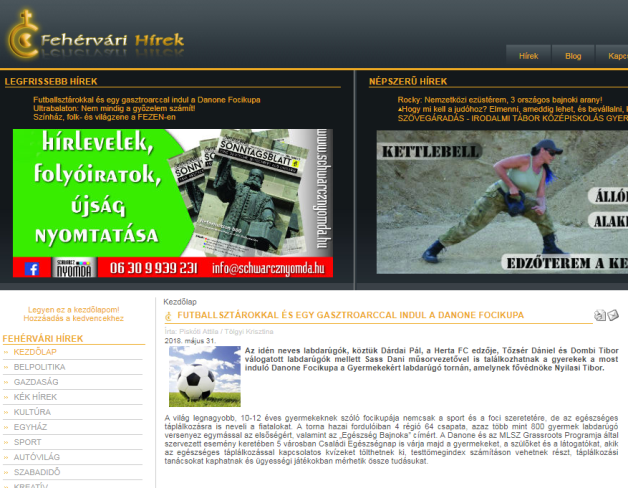 FUTBALLSZTÁROKKAL ÉS EGY GASZTROARCCAL INDUL A DANONE FOCIKUPA	 Az idén neves labdarúgók, köztük Dárdai Pál, a Herta FC edzője, Tőzsér Dániel és Dombi Tibor válogatott labdarúgók mellett Sass Dani műsorvezetővel is találkozhatnak a gyerekek a most induló Danone Focikupa a Gyermekekért labdarúgó tornán, amelynek fővédnöke Nyilasi Tibor.A világ legnagyobb, 10-12 éves gyermekeknek szóló focikupája nemcsak a sport és a foci szeretetére, de az egészséges táplálkozásra is neveli a fiatalokat. A torna hazai fordulóiban 4 régió 64 csapata, azaz több mint 800 gy	ermek labdarúgó versenyez egymással az elsőségért, valamint az „Egészség Bajnoka” címért. A Danone és az MLSZ Grassroots Programja által szervezett esemény keretében 5 városban Családi Egészségnap is várja majd a gyermekeket, a szülőket és a látogatókat, akik az egészséges táplálkozással kapcsolatos kvízeket tölthetnek ki, testtömegindex számításon vehetnek részt, táplálkozási tanácsokat kaphatnak és ügyességi játékokban mérhetik össze tudásukat.Fókuszban a foci és egészséges táplálkozásA Danone Focikupa a Gyermekekért (Danone Nations Cup) a világ legnagyobb, immár 18 éves múltra visszatekintő, professzionális gyermek labdarúgó kupája. A közel 30 országban megrendezett eseményen minden évben 2,5 millió gyerek vesz részt. A torna célja, hogy a sporton és a labdarúgáson keresztül egészséges életmódra, valamint kiegyensúlyozott táplálkozásra nevelje a gyerekeket. Ebben itthon, a program stratégiai partnere, a Magyar Dietetikusok Országos Szövetsége támogatja a kezdeményezést.„A 10-12 éves gyermekek 42%-a mindössze hetente 1-2 alkalommal fogyaszt magas kalciumtartalmú tejet és tejtermékeket, például joghurtot, és akkor is csak a szükséges mennyiség felét” – mondta Gyergyói-Szabó Anita, a Danone külső kommunikációs menedzsere, utalva a focikupában résztvevő több mint 800 gyermek körében végzett tavalyi felmérés legfontosabb eredményére. „Vállalatunknak kiemelt célja, hogy nap mint nap tegyünk a saját és bolygónk egészségéért, ezt fogalmaztuk meg az ’Egy életünk van és egy bolygónk’ küldetésünkben. Hisszük, hogy az egészséges életvitelhez a kiegyensúlyozott táplálkozás elengedhetetlen, melyhez a környezet védelmére is szükség van. Éppen ezért, az idei eseményen nagy hangsúlyt fektetünk arra, hogy a gyermekeket és a meccsekre kilátogató családokat egészséges táplálkozásra oktassuk és neveljük” – tette hozzá.Családi Egészségnap: tanácsadás és testtömegindex-számítás a pálya menténA Danone Focikupa a Gyermekekért torna regionális fordulóit az idén június 3-án Szegeden és Pécsett, június 9-én Miskolcon és Debrecenben, az országos döntőt pedig június 17-én Budapesten tartják. A mérkőzésekre és az azokhoz kapcsolódó Családi Egészségnapra a Nagycsaládosok Országos Egyesületének helyi tagszervezeteit is meghívta a Danone. Az eseményekre kilátogató nagycsaládoknak és a pályákon játszó gyermekek szüleinek és családtagjainak az Egészségnap keretében lehetőségük nyílik táplálkozással kapcsolatos kvízek kitöltésére és testtömegindex-számításra, de kaphatnak táplálkozási tanácsokat is, valamint ügyességi játékokban vehetnek részt.Nyilasi, Zidane, Dárdai, Tőzsér és DombiA Danone Focikupa a Gyermekekért tornát nemcsak az Emberi Erőforrások Minisztériuma, valamint Miskolc, Debrecen, Szeged és Pécs városok önkormányzatai támogatják minden évben, de híres labdarúgók is. Magyarországon az esemény fővédnöke immár harmadik éve Nyilasi Tibor, az MLSZ elnökségi tagja, tiszteletbeli nagykövete pedig az idén Sass Dani, gasztroarc, műsorvezető. A kupa nemzetközi nagykövete pedig már több mint 10 éve Zinédine Zidane, a Reál Madrid legendás edzője. A gyerekek a torna regionális döntőin olyan hírességekkel is találkozhatnak, mint Dárdai Pál, a Herta FC edzője, Vajda Attila olimpiai bajnok kenus, Tőzsér Dániel, Dombi Tibor, válogatott labdarúgók, Szatmári Csaba, a DVSC, valamint Salamon József és Veréb György, a DVTK labdarúgói.„Nagyon örülök annak, hogy ez az esemény egyszerre épít a sport, a megfelelő táplálkozás és a család fontosságára. Mindhárom szükséges ugyanis ahhoz, hogy a gyermekek egészséges felnőttekké váljanak” – mondta Sass Dani, a VIASAT3 Ide süss! című gasztroreality-jének műsorvezetője. „A nem sportoló 12 év alatti gyermekek az elhízás tekintetében veszélyeztetett korosztályt jelentenek, ezért mind őket, mind szüleiket meg kell tanítani az egészséges és kiegyensúlyozott táplálkozás alapjaira, amelynek ez, a Családi Egészségnappal összevont sportrendezvény kiváló terepe” – tette hozzá a Danone Focikupa a Gyermekekért nagykövete.Hajrá Spanyolország, hajrá egészségAz idei Danone Focikupa a Gyermekekért torna különleges eleme, hogy regionális fordulókon és az országos döntőn a legjobb kapus, a legjobb középpályás, a legjobb csatár mellett külön elismerést, az Egészség Bajnoka díjat veheti majd át az a gyermek, aki a táplálkozási felmérésben a legjobban szerepelt. Az országos döntő tétje pedig nem más, mint az, hogy melyik csapat képviselheti Magyarországot 2019-ben Spanyolországban, a közel 30 ország részvételével megrendezésre kerülő nemzetközi döntőben.https://budaorsinaplo.hu/budaorsi-csapatert-is-szurkolhatunk-a-danone-focikupan/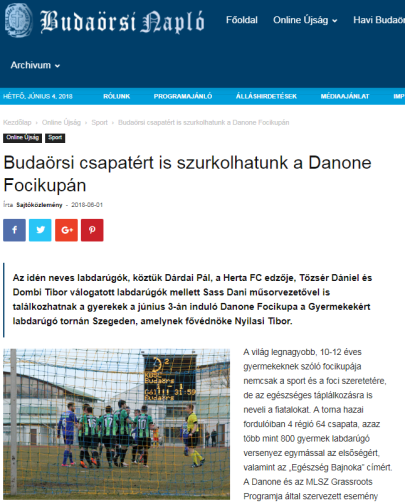 Budaörsi csapatért is szurkolhatunk a Danone FocikupánAz idén neves labdarúgók, köztük Dárdai Pál, a Herta FC edzője, Tőzsér Dániel és Dombi Tibor válogatott labdarúgók mellett Sass Dani műsorvezetővel is találkozhatnak a gyerekek a június 3-án induló Danone Focikupa a Gyermekekért labdarúgó tornán Szegeden, amelynek fővédnöke Nyilasi Tibor.A világ legnagyobb, 10-12 éves gyermekeknek szóló focikupája nemcsak a sport és a foci szeretetére, de az egészséges táplálkozásra is neveli a fiatalokat. A torna hazai fordulóiban 4 régió 64 csapata, azaz több mint 800 gyermek labdarúgó versenyez egymással az elsőségért, valamint az „Egészség Bajnoka” címért. A Danone és az MLSZ Grassroots Programja által szervezett esemény keretében 5 városban Családi Egészségnap is várja majd a gyermekeket, a szülőket és a látogatókat, akik az egészséges táplálkozással kapcsolatos kvízeket tölthetnek ki, testtömegindex számításon vehetnek részt, táplálkozási tanácsokat kaphatnak és ügyességi játékokban mérhetik össze tudásukat.Fókuszban a foci és egészséges táplálkozásA Danone Focikupa a Gyermekekért (Danone Nations Cup) a világ legnagyobb, immár 18 éves múltra visszatekintő, professzionális gyermek labdarúgó kupája. A közel 30 országban megrendezett eseményen minden évben 2,5 millió gyerek vesz részt. A torna célja, hogy a sporton és a labdarúgáson keresztül egészséges életmódra, valamint kiegyensúlyozott táplálkozásra nevelje a gyerekeket. Ebben itthon, a program stratégiai partnere, a Magyar Dietetikusok Országos Szövetsége támogatja a kezdeményezést. „A 10-12 éves gyermekek 42%-a mindössze hetente 1-2 alkalommal fogyaszt magas kalciumtartalmú tejet éstejtermékeket, például joghurtot, és akkor is csak a szükséges mennyiség felét” – mondta Gyergyói-Szabó Anita, a Danone külső kommunikációs menedzsere, utalva a focikupában résztvevő több mint 800 gyermek körében végzett tavalyi felmérés legfontosabb eredményére. „Vállalatunknak kiemelt célja, hogy nap mint nap tegyünk a saját és bolygónk egészségéért, ezt fogalmaztuk meg az ’Egy életünk van és egy bolygónk’ küldetésünkben. Hisszük, hogy az egészséges életvitelhez a kiegyensúlyozott táplálkozás elengedhetetlen, melyhez a környezet védelmére is szükség van. Éppen ezért, az idei eseményen nagy hangsúlyt fektetünk arra, hogy a gyermekeket és a meccsekre kilátogató családokat egészséges táplálkozásra oktassuk és neveljük” – tette hozzá.Családi Egészségnap: tanácsadás és testtömegindex-számítás a pálya menténA Danone Focikupa a Gyermekekért torna regionális fordulóit az idén június 3-án Szegeden és Pécsett, június 9-én Miskolcon és Debrecenben, az országos döntőt pedig június 17-én Budapesten tartják. A mérkőzésekre és az azokhoz kapcsolódó Családi Egészségnapra a Nagycsaládosok Országos Egyesületének helyi tagszervezeteit is meghívta a Danone. Az eseményekre kilátogató nagycsaládoknak és a pályákon játszó gyermekek szüleinek és családtagjainak az Egészségnap keretében lehetőségük nyílik táplálkozással kapcsolatos kvízek kitöltésére és testtömegindex-számításra, de kaphatnak táplálkozási tanácsokat is, valamint ügyességi játékokban vehetnek részt.Résztvevő csapatok:Videoton FC, Békéscsaba L.A, Hódmezővásárhelyi FC, Mercedes-Kecskemét L.A., Várfürdő Gyulai Termál FC, Törökszentmiklósi FC, Orosházi MTK ULE 1913, Monori SE, Csepel Hungary Club 94, FTC, Budaörs, Viadukt SE- Biatorbágy, Dunaharaszti MTK, Kelen SC, Soroksár Sport Club, TFCE Tatabányahttp://www.kisalfold.hu/sport/ot_megyei_csapat_a_danone_focikupan_-_vajon_iden_is_gyori_gyozelem_szuletik/2562090/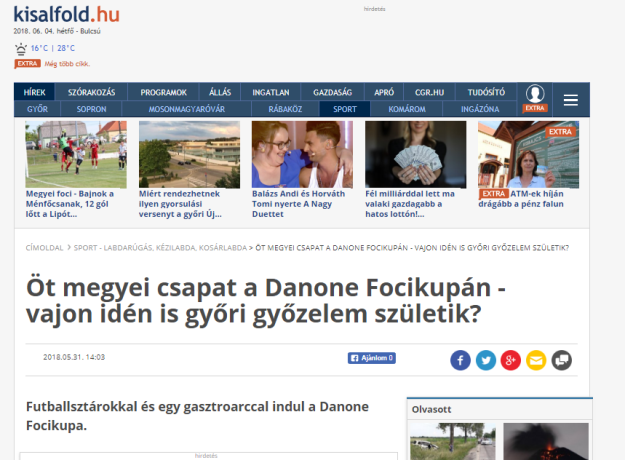 Öt megyei csapat a Danone Focikupán - vajon idén is győri győzelem születik?Futballsztárokkal és egy gasztroarccal indul a Danone Focikupa. Az idén neves labdarúgók, köztük Dárdai Pál, a Hertha FC edzője, Tőzsér Dániel és Dombi Tibor válogatott labdarúgók mellett Sass Dani műsorvezetővel is találkozhatnak a gyerekek a most induló Danone Focikupa a Gyermekekért labdarúgó tornán, amelynek fővédnöke Nyilasi Tibor. A világ legnagyobb, 10-12 éves gyermekeknek szóló focikupája nemcsak a sport és a foci szeretetére, de az egészséges táplálkozásra is neveli a fiatalokat. A torna hazai fordulóiban 4 régió 64 csapata, azaz több mint 800 gyermek labdarúgó versenyez egymással az elsőségért, valamint az „Egészség Bajnoka" címért. A Danone és az MLSZ Grassroots Programja által szervezett esemény keretében 5 városban Családi Egészségnap is várja majd a gyermekeket, a szülőket és a látogatókat, akik az egészséges táplálkozással kapcsolatos kvízeket tölthetnek ki, testtömeg-index számításon vehetnek részt, táplálkozási tanácsokat kaphatnak és ügyességi játékokban mérhetik össze tudásukat.A Győri ETO FC, az SC Sopron, a Gyirmót SE, a Mosonmagyaróvári TE 1904 és a Csorna SE  U12-es csapata is részt vesz a Danone Focikupa a Gyermekekért vasárnapi, regionális elődöntőjén Pécsen, ahol ifj. Dárdai Pállal is találkozhatnak a fiatalok. A tét az országos döntőbe jutás, amelynek győztes csapata jövőre Spanyolországban képviseli hazánkat. A kupát tavaly az ETO FC nyerte meg, ők utaztak ősszel New Jersey-be, a nemzetközi döntőre. Vajon idén megismétlik a bravúrt?Fókuszban a foci és egészséges táplálkozásA Danone Focikupa a Gyermekekért (Danone Nations Cup) a világ legnagyobb, immár 18 éves múltra visszatekintő, professzionális gyermek labdarúgó kupája. A közel 30 országban megrendezett eseményen minden évben 2,5 millió gyerek vesz részt. A torna célja, hogy a sporton és a labdarúgáson keresztül egészséges életmódra, valamint kiegyensúlyozott táplálkozásra nevelje a gyerekeket. Ebben itthon, a program stratégiai partnere, a Magyar Dietetikusok Országos Szövetsége támogatja a kezdeményezést.„A 10-12 éves gyermekek 42%-a mindössze hetente 1-2 alkalommal fogyaszt magas kalciumtartalmú tejet és tejtermékeket, például joghurtot, és akkor is csak a szükséges mennyiség felét" – mondta Gyergyói-Szabó Anita, a Danone külső kommunikációs menedzsere, utalva a focikupában résztvevő több mint 800 gyermek körében végzett tavalyi felmérés legfontosabb eredményére. „Vállalatunknak kiemelt célja, hogy nap mint nap tegyünk a saját és bolygónk egészségéért, ezt fogalmaztuk meg az ’Egy életünk van és egy bolygónk’ küldetésünkben. Hisszük, hogy az egészséges életvitelhez a kiegyensúlyozott táplálkozás elengedhetetlen, melyhez a környezet védelmére is szükség van. Éppen ezért, az idei eseményen nagy hangsúlyt fektetünk arra, hogy a gyermekeket és a meccsekre kilátogató családokat egészséges táplálkozásra oktassuk és neveljük" – tette hozzá.Családi Egészségnap: tanácsadás és testtömegindex-számítás a pálya menténA Danone Focikupa a Gyermekekért torna regionális fordulóit az idén június 3-án Szegeden és Pécsett, június 9-én Miskolcon és Debrecenben, az országos döntőt pedig június 17-én Budapesten tartják. A mérkőzésekre és az azokhoz kapcsolódó Családi Egészségnapra a Nagycsaládosok Országos Egyesületének helyi tagszervezeteit is meghívta a Danone. Az eseményekre kilátogató nagycsaládoknak és a pályákon játszó gyermekek szüleinek és családtagjainak az Egészségnap keretében lehetőségük nyílik táplálkozással kapcsolatos kvízek kitöltésére és testtömegindex-számításra, de kaphatnak táplálkozási tanácsokat is, valamint ügyességi játékokban vehetnek részt.Nyilasi, Zidane, Dárdai, Tőzsér és DombiA Danone Focikupa a Gyermekekért tornát nemcsak az Emberi Erőforrások Minisztériuma, valamint Miskolc, Debrecen, Szeged és Pécs városok önkormányzatai támogatják minden évben, de híres labdarúgók is. Magyarországon az esemény fővédnöke immár harmadik éve Nyilasi Tibor, az MLSZ elnökségi tagja, tiszteletbeli nagykövete pedig az idén Sass Dani, gasztroarc, műsorvezető. A kupa nemzetközi nagykövete pedig már több mint 10 éve Zinédine Zidane, a Real Madrid legendás edzője. A gyerekek a torna regionális döntőin olyan hírességekkel is találkozhatnak, mint Dárdai Pál, a Hertha FC edzője, Vajda Attila olimpiai bajnok kenus, Tőzsér Dániel, Dombi Tibor, válogatott labdarúgók, Szatmári Csaba, a DVSC, valamint Salamon József és Veréb György, a DVTK labdarúgói.„Nagyon örülök annak, hogy ez az esemény egyszerre épít a sport, a megfelelő táplálkozás és a család fontosságára. Mindhárom szükséges ugyanis ahhoz, hogy a gyermekek egészséges felnőttekké váljanak" – mondta Sass Dani, a VIASAT3 Ide süss! című gasztroreality-jének műsorvezetője. „A nem sportoló 12 év alatti gyermekek az elhízás tekintetében veszélyeztetett korosztályt jelentenek, ezért mind őket, mind szüleiket meg kell tanítani az egészséges és kiegyensúlyozott táplálkozás alapjaira, amelynek ez, a Családi Egészségnappal összevont sportrendezvény kiváló terepe" – tette hozzá a Danone Focikupa a Gyermekekért nagykövete.Hajrá Spanyolország, hajrá egészség!Az idei Danone Focikupa a Gyermekekért torna különleges eleme, hogy regionális fordulókon és az országos döntőn a legjobb kapus, a legjobb középpályás, a legjobb csatár mellett külön elismerést, az Egészség Bajnoka díjat veheti majd át az a gyermek, aki a táplálkozási felmérésben a legjobban szerepelt. Az országos döntő tétje pedig nem más, mint az, hogy melyik csapat képviselheti Magyarországot 2019-ben Spanyolországban, a közel 30 ország részvételével megrendezésre kerülő nemzetközi döntőben.http://www.sopron.info.hu/sc-sopron-az-u12-es-csapat-akar-a-spanyolorszagi-dontore-is-kijuthat/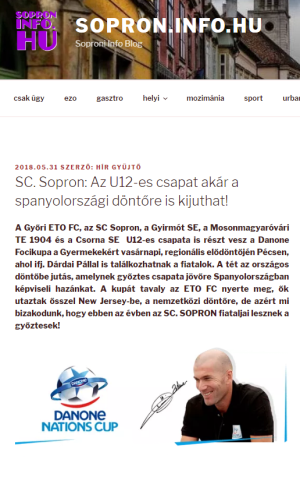 SC. Sopron: Az U12-es csapat akár a spanyolországi döntőre is kijuthat!A Győri ETO FC, az SC Sopron, a Gyirmót SE, a Mosonmagyaróvári TE 1904 és a Csorna SE  U12-es csapata is részt vesz a Danone Focikupa a Gyermekekért vasárnapi, regionális elődöntőjén Pécsen, ahol ifj. Dárdai Pállal is találkozhatnak a fiatalok. A tét az országos döntőbe jutás, amelynek győztes csapata jövőre Spanyolországban képviseli hazánkat. A kupát tavaly az ETO FC nyerte meg, ők utaztak ősszel New Jersey-be, a nemzetközi döntőre, de azért mi bizakodunk, hogy ebben az évben az SC. SOPRON fiataljai lesznek a győztesek! Az idén neves labdarúgók, köztük Dárdai Pál, a Hertha FC edzője, Tőzsér Dániel és Dombi Tibor válogatott labdarúgók mellett Sass Dani műsorvezetővel is találkozhatnak a gyerekek a most induló Danone Focikupa a Gyermekekért labdarúgó tornán, amelynek fővédnöke Nyilasi Tibor. A világ legnagyobb, 10-12 éves gyermekeknek szóló focikupája nemcsak a sport és a foci szeretetére, de az egészséges táplálkozásra is neveli a fiatalokat. A torna hazai fordulóiban 4 régió 64 csapata, azaz több mint 800 gyermek labdarúgó versenyez egymással az elsőségért, valamint az „Egészség Bajnoka” címért. A Danone és az MLSZ Grassroots Programja által szervezett esemény keretében 5 városban Családi Egészségnap is várja majd a gyermekeket, a szülőket és a látogatókat, akik az egészséges táplálkozással kapcsolatos kvízeket tölthetnek ki, testtömeg-index számításon vehetnek részt, táplálkozási tanácsokat kaphatnak és ügyességi játékokban mérhetik össze tudásukat.Fókuszban a foci és egészséges táplálkozásA Danone Focikupa a Gyermekekért (Danone Nations Cup) a világ legnagyobb, immár 18 éves múltra visszatekintő, professzionális gyermek labdarúgó kupája. A közel 30 országban megrendezett eseményen minden évben 2,5 millió gyerek vesz részt. A torna célja, hogy a sporton és a labdarúgáson keresztül egészséges életmódra, valamint kiegyensúlyozott táplálkozásra nevelje a gyerekeket. Ebben itthon, a program stratégiai partnere, a Magyar Dietetikusok Országos Szövetsége támogatja a kezdeményezést.„A 10-12 éves gyermekek 42%-a mindössze hetente 1-2 alkalommal fogyaszt magas kalciumtartalmú tejet és tejtermékeket, például joghurtot, és akkor is csak a szükséges mennyiség felét” – mondta Gyergyói-Szabó Anita, a Danone külső kommunikációs menedzsere, utalva a focikupában résztvevő több mint 800 gyermek körében végzett tavalyi felmérés legfontosabb eredményére. „Vállalatunknak kiemelt célja, hogy nap mint nap tegyünk a saját és bolygónk egészségéért, ezt fogalmaztuk meg az ’Egy életünk van és egy bolygónk’ küldetésünkben. Hisszük, hogy az egészséges életvitelhez a kiegyensúlyozott táplálkozás elengedhetetlen, melyhez a környezet védelmére is szükség van. Éppen ezért, az idei eseményen nagy hangsúlyt fektetünk arra, hogy a gyermekeket és a meccsekre kilátogató családokat egészséges táplálkozásra oktassuk és neveljük” – tette hozzá.Családi Egészségnap: tanácsadás és testtömegindex-számítás a pálya menténA Danone Focikupa a Gyermekekért torna regionális fordulóit az idén június 3-án Szegeden és Pécsett, június 9-én Miskolcon és Debrecenben, az országos döntőt pedig június 17-én Budapesten tartják. A mérkőzésekre és az azokhoz kapcsolódó Családi Egészségnapra a Nagycsaládosok Országos Egyesületének helyi tagszervezeteit is meghívta a Danone. Az eseményekre kilátogató nagycsaládoknak és a pályákon játszó gyermekek szüleinek és családtagjainak az Egészségnap keretében lehetőségük nyílik táplálkozással kapcsolatos kvízek kitöltésére és testtömegindex-számításra, de kaphatnak táplálkozási tanácsokat is, valamint ügyességi játékokban vehetnek részt.Nyilasi, Zidane, Dárdai, Tőzsér és DombiA Danone Focikupa a Gyermekekért tornát nemcsak az Emberi Erőforrások Minisztériuma, valamint Miskolc, Debrecen, Szeged és Pécs városok önkormányzatai támogatják minden évben, de híres labdarúgók is. Magyarországon az esemény fővédnöke immár harmadik éve Nyilasi Tibor, az MLSZ elnökségi tagja, tiszteletbeli nagykövete pedig az idén Sass Dani, gasztroarc, műsorvezető. A kupa nemzetközi nagykövete pedig már több mint 10 éve Zinédine Zidane, a Real Madrid legendás edzője. A gyerekek a torna regionális döntőin olyan hírességekkel is találkozhatnak, mint Dárdai Pál, a Hertha FC edzője, Vajda Attila olimpiai bajnok kenus, Tőzsér Dániel, Dombi Tibor, válogatott labdarúgók, Szatmári Csaba, a DVSC, valamint Salamon József és Veréb György, a DVTK labdarúgói.„Nagyon örülök annak, hogy ez az esemény egyszerre épít a sport, a megfelelő táplálkozás és a család fontosságára. Mindhárom szükséges ugyanis ahhoz, hogy a gyermekek egészséges felnőttekké váljanak” – mondta Sass Dani, a VIASAT3 Ide süss! című gasztroreality-jének műsorvezetője. „A nem sportoló 12 év alatti gyermekek az elhízás tekintetében veszélyeztetett korosztályt jelentenek, ezért mind őket, mind szüleiket meg kell tanítani az egészséges és kiegyensúlyozott táplálkozás alapjaira, amelynek ez, a Családi Egészségnappal összevont sportrendezvény kiváló terepe” – tette hozzá a Danone Focikupa a Gyermekekért nagykövete.Hajrá Spanyolország, hajrá egészség!Az idei Danone Focikupa a Gyermekekért torna különleges eleme, hogy regionális fordulókon és az országos döntőn a legjobb kapus, a legjobb középpályás, a legjobb csatár mellett külön elismerést, az Egészség Bajnoka díjat veheti majd át az a gyermek, aki a táplálkozási felmérésben a legjobban szerepelt. Az országos döntő tétje pedig nem más, mint az, hogy melyik csapat képviselheti Magyarországot 2019-ben Spanyolországban, a közel 30 ország részvételével megrendezésre kerülő nemzetközi döntőben.http://szombathelyisport.hu/index.php/hirek/kiemelt-hirek/802-futballsztarokkal-es-egy-gasztroarccal-indul-a-danone-focikupa-2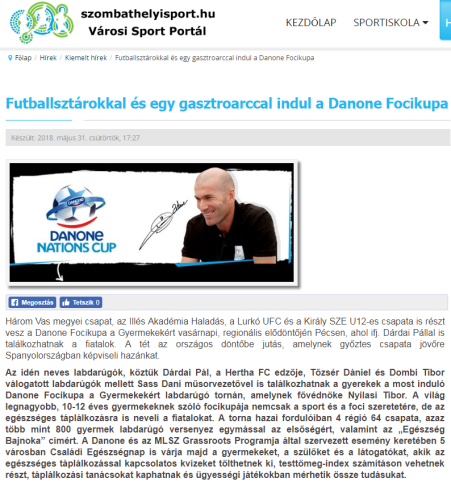 Futballsztárokkal és egy gasztroarccal indul a Danone FocikupaHárom Vas megyei csapat, az Illés Akadémia Haladás, a Lurkó UFC és a Király SZE U12-es csapata is részt vesz a Danone Focikupa a Gyermekekért vasárnapi, regionális elődöntőjén Pécsen, ahol ifj. Dárdai Pállal is találkozhatnak a fiatalok. A tét az országos döntőbe jutás, amelynek győztes csapata jövőre Spanyolországban képviseli hazánkat.Az idén neves labdarúgók, köztük Dárdai Pál, a Hertha FC edzője, Tőzsér Dániel és Dombi Tibor válogatott labdarúgók mellett Sass Dani műsorvezetővel is találkozhatnak a gyerekek a most induló Danone Focikupa a Gyermekekért labdarúgó tornán, amelynek fővédnöke Nyilasi Tibor. A világ legnagyobb, 10-12 éves gyermekeknek szóló focikupája nemcsak a sport és a foci szeretetére, de az egészséges táplálkozásra is neveli a fiatalokat. A torna hazai fordulóiban 4 régió 64 csapata, azaz több mint 800 gyermek labdarúgó versenyez egymással az elsőségért, valamint az „Egészség Bajnoka” címért. A Danone és az MLSZ Grassroots Programja által szervezett esemény keretében 5 városban Családi Egészségnap is várja majd a gyermekeket, a szülőket és a látogatókat, akik az egészséges táplálkozással kapcsolatos kvízeket tölthetnek ki, testtömeg-index számításon vehetnek részt, táplálkozási tanácsokat kaphatnak és ügyességi játékokban mérhetik össze tudásukat.Fókuszban a foci és egészséges táplálkozásA Danone Focikupa a Gyermekekért (Danone Nations Cup) a világ legnagyobb, immár 18 éves múltra visszatekintő, professzionális gyermek labdarúgó kupája. A közel 30 országban megrendezett eseményen minden évben 2,5 millió gyerek vesz részt. A torna célja, hogy a sporton és a labdarúgáson keresztül egészséges életmódra, valamint kiegyensúlyozott táplálkozásra nevelje a gyerekeket. Ebben itthon, a program stratégiai partnere, a Magyar Dietetikusok Országos Szövetsége támogatja a kezdeményezést.„A 10-12 éves gyermekek 42%-a mindössze hetente 1-2 alkalommal fogyaszt magas kalciumtartalmú tejet és tejtermékeket, például joghurtot, és akkor is csak a szükséges mennyiség felét” – mondta Gyergyói-Szabó Anita, a Danone külső kommunikációs menedzsere, utalva a focikupában résztvevő több mint 800 gyermek körében végzett tavalyi felmérés legfontosabb eredményére. „Vállalatunknak kiemelt célja, hogy nap mint nap tegyünk a saját és bolygónk egészségéért, ezt fogalmaztuk meg az ’Egy életünk van és egy bolygónk’ küldetésünkben. Hisszük, hogy az egészséges életvitelhez a kiegyensúlyozott táplálkozás elengedhetetlen, melyhez a környezet védelmére is szükség van. Éppen ezért, az idei eseményen nagy hangsúlyt fektetünk arra, hogy a gyermekeket és a meccsekre kilátogató családokat egészséges táplálkozásra oktassuk és neveljük” – tette hozzá.Családi Egészségnap: tanácsadás és testtömegindex-számítás a pálya menténA Danone Focikupa a Gyermekekért torna regionális fordulóit az idén június 3-án Szegeden és Pécsett, június 9-én Miskolcon és Debrecenben, az országos döntőt pedig június 17-én Budapesten tartják. A mérkőzésekre és az azokhoz kapcsolódó Családi Egészségnapra a Nagycsaládosok Országos Egyesületének helyi tagszervezeteit is meghívta a Danone. Az eseményekre kilátogató nagycsaládoknak és a pályákon játszó gyermekek szüleinek és családtagjainak az Egészségnap keretében lehetőségük nyílik táplálkozással kapcsolatos kvízek kitöltésére és testtömegindex-számításra, de kaphatnak táplálkozási tanácsokat is, valamint ügyességi játékokban vehetnek részt.Nyilasi, Zidane, Dárdai, Tőzsér és DombiA Danone Focikupa a Gyermekekért tornát nemcsak az Emberi Erőforrások Minisztériuma, valamint Miskolc, Debrecen, Szeged és Pécs városok önkormányzatai támogatják minden évben, de híres labdarúgók is. Magyarországon az esemény fővédnöke immár harmadik éve Nyilasi Tibor, az MLSZ elnökségi tagja, tiszteletbeli nagykövete pedig az idén Sass Dani, gasztroarc, műsorvezető. A kupa nemzetközi nagykövete pedig már több mint 10 éve Zinédine Zidane, a Real Madrid legendás edzője. A gyerekek a torna regionális döntőin olyan hírességekkel is találkozhatnak, mint Dárdai Pál, a Hertha FC edzője, Vajda Attila olimpiai bajnok kenus, Tőzsér Dániel, Dombi Tibor, válogatott labdarúgók, Szatmári Csaba, a DVSC, valamint Salamon József és Veréb György, a DVTK labdarúgói.„Nagyon örülök annak, hogy ez az esemény egyszerre épít a sport, a megfelelő táplálkozás és a család fontosságára. Mindhárom szükséges ugyanis ahhoz, hogy a gyermekek egészséges felnőttekké váljanak” – mondta Sass Dani, a VIASAT3 Ide süss! című gasztroreality-jének műsorvezetője. „A nem sportoló 12 év alatti gyermekek az elhízás tekintetében veszélyeztetett korosztályt jelentenek, ezért mind őket, mind szüleiket meg kell tanítani az egészséges és kiegyensúlyozott táplálkozás alapjaira, amelynek ez, a Családi Egészségnappal összevont sportrendezvény kiváló terepe” – tette hozzá a Danone Focikupa a Gyermekekért nagykövete.Hajrá Spanyolország, hajrá egészség!Az idei Danone Focikupa a Gyermekekért torna különleges eleme, hogy regionális fordulókon és az országos döntőn a legjobb kapus, a legjobb középpályás, a legjobb csatár mellett külön elismerést, az Egészség Bajnoka díjat veheti majd át az a gyermek, aki a táplálkozási felmérésben a legjobban szerepelt. Az országos döntő tétje pedig nem más, mint az, hogy melyik csapat képviselheti Magyarországot 2019-ben Spanyolországban, a közel 30 ország részvételével megrendezésre kerülő nemzetközi döntőben.További információ:Tölgyi KrisztinaPremier Next CommunicationsTel.: 30/915-9002E-mail: tolgyi@premiercom.huVeréb György, a DVTK egykori futballistái.A Danone Focikupa a Gyermekekért torna és Családi Egészségnap csoportbeosztása és az események időpontjaihttps://www.gyulaihirlap.hu/120293-az-u12-es-gyulai-labdarugok-palyara-lepnek-a-danon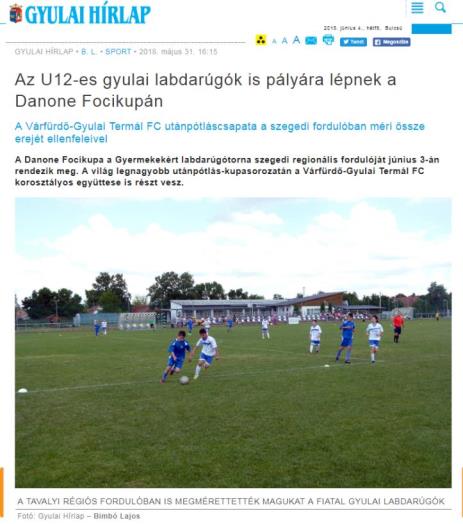 Az U12-es gyulai labdarúgók is pályára lépnek a Danone FocikupánA Várfürdő-Gyulai Termál FC utánpótláscsapata a szegedi fordulóban méri össze erejét ellenfeleivelA Danone Focikupa a Gyermekekért labdarúgótorna szegedi regionális fordulóját június 3-án rendezik meg. A világ legnagyobb utánpótlás-kupasorozatán a Várfürdő-Gyulai Termál FC korosztályos együttese is részt vesz.Az immár tizennyolc éves múltra visszatekintő és csaknem harminc országban megrendezett eseményen minden évben 2,5 millió gyerek vesz részt. A focikupához olyan ikonok adták a nevüket, mint Dárdai Pál, a Herta FC edzője, valamint Tőzsér Dániel és Dombi Tibor válogatott labdarúgók. A hazai seregszemle fővédnöke Nyilasi Tibor.A torna sajtóközleményéből kiderül, a torna célja, hogy a sporton keresztül egészséges életmódra nevelje a gyerekeket. Ebben itthon a program stratégiai partnere, a Magyar Dietetikusok Országos Szövetsége is támogatja a kezdeményezést.Az idei torna különleges eleme, hogy a regionális fordulókon és az országos döntőn a legjobb kapus, a legjobb középpályás és a legjobb csatár mellett külön elismerést, az Egészség Bajnoka díjat veheti majd át az a gyermek, aki a táplálkozási felmérésben a legjobban szerepelt.A szegedi fordulóban tizenhat csapat méri össze tudását. Békés megyét a Békéscsaba Labdarúgó Akadémia, az Orosházi MTK ULE 1913 és a Várfürdő-Gyulai Termál FC csapata képviseli.A Bálint Balázs vezette fürdővárosi gárda számára a tét nem kicsi. Amennyiben a Csüllög István, Prohászka Máté, Kovács Zalán, Prohászka Ádám, Horváth Bálint, Vörös Barnabás, Felföldi Márton, Horváth Zoltán, Muszka Hunor, Balogh Zsolt, Kiss Marcell és Varga Zoltán alkotta együttes kiválóan teljesít, akkor esélye nyílik arra, hogy Magyarországot képviselje a spanyolországi, csaknem harminc ország részvételével zajló nemzetközi döntőben. A gyulai fiataloknak nem lesz könnyű dolguk, hiszen az első osztályban kiválóan szereplő Videoton FC, Budaörs és Csepel Hungary Club 94 gárdáit kell két vállra fektetniük.– A nagy múltú és erős bajnokságokban szereplő ellenfelek ellenére mindent megteszünk, hogy méltóképpen képviseljük Gyula városát – mondta el lapunknak Bálint Balázs.Az ifjú focipalántákat és a szurkolókat a labdazsonglőrködés közben Családi Egészségnap is várja, ahol az egészséges táplálkozással kapcsolatos kvízeket tölthetnek ki, testtömegindex-számításon vehetnek részt, és ügyességi játékokban mérhetik össze tudásukat.A szegedi forduló csapatai: Videoton FC, Békéscsaba L.A, Hódmezővásárhelyi FC, Mercedes-Kecskemét L.A., Várfürdő-Gyulai Termál FC, Törökszentmiklósi FC, Orosházi MTK ULE 1913, Monori SE, Csepel Hungary Club 94, FTC, Budaörs, Viadukt SE-Biatorbágy, Dunaharaszti MTK, Kelen SC, Soroksár Sport Club és TFCE Tatabánya.https://magyaridok.hu/sport/a-legendas-nyilasi-tibor-a-focikupa-a-gyermekekert-rendezveny-fovednoke-3173431/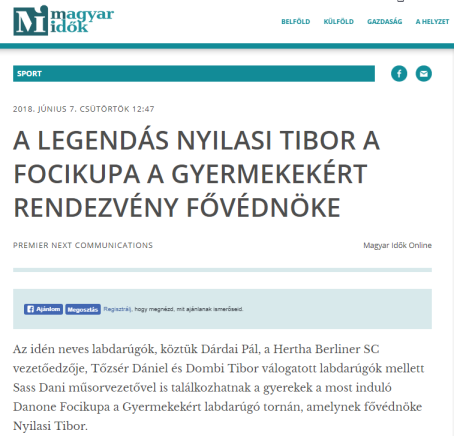 A LEGENDÁS NYILASI TIBOR A FOCIKUPA A GYERMEKEKÉRT RENDEZVÉNY FŐVÉDNÖKEAz idén neves labdarúgók, köztük Dárdai Pál, a Hertha Berliner SC vezetőedzője, Tőzsér Dániel és Dombi Tibor válogatott labdarúgók mellett Sass Dani műsorvezetővel is találkozhatnak a gyerekek a most induló Danone Focikupa a Gyermekekért labdarúgó tornán, amelynek fővédnöke Nyilasi Tibor.A világ legnagyobb, 10-12 éves gyermekeknek szóló focikupája nemcsak a sport és a foci szeretetére, de az egészséges táplálkozásra is neveli a fiatalokat. A torna hazai fordulóiban 4 régió 64 csapata, azaz több mint 800 gyermek-labdarúgó versenyez egymással az elsőségért, valamint az „Egészség Bajnoka” címért. A Danone és az MLSZ Grassroots Programja által szervezett esemény keretében 5 városban Családi Egészségnap is várja majd a gyermekeket, a szülőket és a látogatókat, akik az egészséges táplálkozással kapcsolatos kvízeket tölthetnek ki, testtömegindex számításon vehetnek részt, táplálkozási tanácsokat kaphatnak és ügyességi játékokban mérhetik össze tudásukat.FÓKUSZBAN A FOCI ÉS EGÉSZSÉGES TÁPLÁLKOZÁSA Danone Focikupa a Gyermekekért (Danone Nations Cup) a világ legnagyobb, immár 18 éves múltra visszatekintő, professzionális gyermek labdarúgó kupája. A közel 30 országban megrendezett eseményen minden évben 2,5 millió gyerek vesz részt. A torna célja, hogy a sporton és a labdarúgáson keresztül egészséges életmódra, valamint kiegyensúlyozott táplálkozásra nevelje a gyerekeket. Ebben itthon, a program stratégiai partnere, a Magyar Dietetikusok Országos Szövetsége támogatja a kezdeményezést.„A 10-12 éves gyermekek 42%-a mindössze hetente 1-2 alkalommal fogyaszt magas kalciumtartalmú tejet és tejtermékeket, például joghurtot, és akkor is csak a szükséges mennyiség felét” – mondta Gyergyói-Szabó Anita, a Danone külső kommunikációs menedzsere, utalva a focikupában résztvevő több mint 800 gyermek körében végzett tavalyi felmérés legfontosabb eredményére.„Vállalatunknak kiemelt célja, hogy nap mint nap tegyünk a saját és bolygónk egészségéért, ezt fogalmaztuk meg az ’Egy életünk van és egy bolygónk’ küldetésünkben. Hisszük, hogy az egészséges életvitelhez a kiegyensúlyozott táplálkozás elengedhetetlen, melyhez a környezet védelmére is szükség van. Éppen ezért, az idei eseményen nagy hangsúlyt fektetünk arra, hogy a gyermekeket és a meccsekre kilátogató családokat egészséges táplálkozásra oktassuk és neveljük” – tette hozzá a kommunikációs szakember.CSALÁDI EGÉSZSÉGNAP: TANÁCSADÁS ÉS TESTTÖMEGINDEX-SZÁMÍTÁS A PÁLYA MENTÉNA torna regionális fordulóit az idén június 3-án Szegeden és Pécsett, június 9-én Miskolcon és Debrecenben, az országos döntőt pedig június 17-én Budapesten tartják. A mérkőzésekre és az azokhoz kapcsolódó Családi Egészségnapra a Nagycsaládosok Országos Egyesületének helyi tagszervezeteit is meghívta a névadó cég. Az eseményekre kilátogató nagycsaládoknak és a pályákon játszó gyermekek szüleinek és családtagjainak az Egészségnap keretében lehetőségük nyílik táplálkozással kapcsolatos kvízek kitöltésére és testtömegindex-számításra, de kaphatnak táplálkozási tanácsokat is, valamint ügyességi játékokban vehetnek részt.NYILASI, ZIDANE, DÁRDAI, TŐZSÉR ÉS DOMBIA tornát nemcsak az Emberi Erőforrások Minisztériuma, valamint Miskolc, Debrecen, Szeged és Pécs városok önkormányzatai támogatják minden évben, de híres labdarúgók is. Magyarországon az esemény fővédnöke immár harmadik éve Nyilasi Tibor, az MLSZ elnökségi tagja, tiszteletbeli nagykövete pedig az idén Sass Dani, gasztroarc, műsorvezető. A kupa nemzetközi nagykövete pedig már több mint 10 éve Zinédine Zidane, a Reál Madrid legendás edzője. A gyerekek a torna regionális döntőin olyan hírességekkel is találkozhatnak, mint Dárdai Pál, a Herta FC edzője, Vajda Attila olimpiai bajnok kenus, Tőzsér Dániel, Dombi Tibor, válogatott labdarúgók, Szatmári Csaba, a DVSC, valamint Salamon József és Veréb György, a DVTK labdarúgói.„Nagyon örülök annak, hogy ez az esemény egyszerre épít a sport, a megfelelő táplálkozás és a család fontosságára. Mindhárom szükséges ugyanis ahhoz, hogy a gyermekek egészséges felnőttekké váljanak” – mondta Sass Dani, televíziós műsorvezető.„A nem sportoló 12 év alatti gyermekek az elhízás tekintetében veszélyeztetett korosztályt jelentenek, ezért mind őket, mind szüleiket meg kell tanítani az egészséges és kiegyensúlyozott táplálkozás alapjaira, amelynek ez, a Családi Egészségnappal összevont sportrendezvény kiváló terepe” – tette hozzá a Focikupa nagykövete.HAJRÁ SPANYOLORSZÁG, HAJRÁ EGÉSZSÉGAz idei Danone Focikupa a Gyermekekért torna különleges eleme, hogy regionális fordulókon és az országos döntőn a legjobb kapus, a legjobb középpályás, a legjobb csatár mellett külön elismerést, az Egészség Bajnoka díjat veheti majd át az a gyermek, aki a táplálkozási felmérésben a legjobban szerepelt.Az országos döntő tétje pedig nem más, mint az, hogy melyik csapat képviselheti Magyarországot 2019-ben Spanyolországban, a közel 30 ország részvételével megrendezésre kerülő nemzetközi döntőben.A Danone Focikupa a Gyermekekért torna és Családi Egészségnap csoportbeosztása és az események időpontjaiSzeged – 2018. június 3.	Pécs – 2018. június 3.1. Videoton FC2. Békéscsaba L.A.3. Hódmezővásárhelyi FC4. Mercedes-Kecskemét L.A.5. Várfürdő Gyulai Termál FC6. Törökszentmiklósi FC7. Orosházi MTK ULE 19138. Monori SE9. Csepel Hungary Club 9410. FTC11. Budaörs12. Viadukt SE-Biatorbágy13. Dunaharaszti MTK14. Kelen SC15. Soroksár Sport Club16. TFCE Tatabánya1. ETO FC Győr2. ZTE Akadémia3. Illés Lurkó UFC4. Tatabánya5. FC Ajka6. Pápai ELC7. Phőnix SE8. Mosonmagyaróvári TE 19049. Nagykanizsai ULE10. Keszthely Haladás SC11. Csornai SE12. Király SZE13. PMFC14. Siófoki Bányász SE15. Veszprém FC USE16. Kaposvári Rákóczi BFLAMiskolc – 2018. június 9.	Debrecen – 2018. június 9.1. Puskás Akadémia FC2. Eger Labdarúgó Sport KFT3. Salgótarjáni BTC4. Sajóvölgye Focisuli SE5. III. kerületi TVE6. DVTK7. Mezőkövesd Zsóry FC KFT8. Vasas Kubala Akadémia9. BVSC-Zugló10. REAC Sportiskola SE11. Dorogi FC12. FC Hatvan13. Városi SE Dunakeszi14. Vác Városi LSE15. Balassagyarmat Palóc Farkasok UPE16. Gyöngyösi AK1. DVSC-DLA2. HTE Olasz Focisuli3. Nyíregyháza Spartacus4. Szolnoki MÁV UP FC5. Ceglédi VSE6. Békéscsaba UFC7. Karcagi SE8. Jászberényi FC9. BP Honvéd MFA10. Ikarus-Fejlődő Kertváros11. Mészöly Focisuli SE12. MTK Budapest13. UTE14. Dunakanyar SE-Szentendre15. Várda SE16. Tarpa SChttps://www.news4business.hu/kozlemenyek/press_release.php?id=36785&referer_id=rss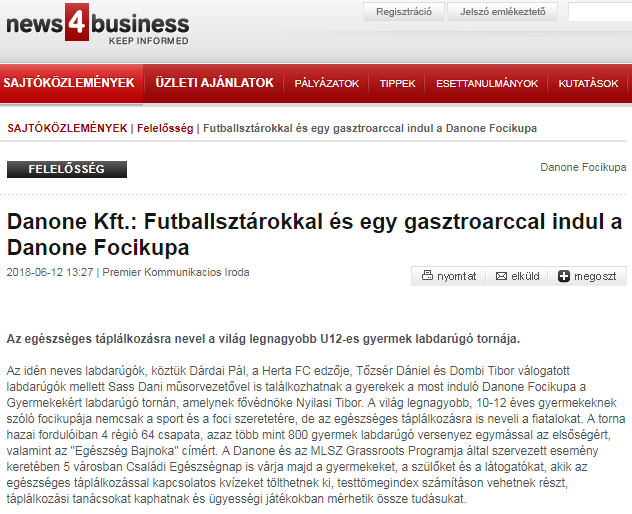 Danone Kft.: Futballsztárokkal és egy gasztroarccal indul a Danone FocikupaAz egészséges táplálkozásra nevel a világ legnagyobb U12-es gyermek labdarúgó tornája.Az idén neves labdarúgók, köztük Dárdai Pál, a Herta FC edzője, Tőzsér Dániel és Dombi Tibor válogatott labdarúgók mellett Sass Dani műsorvezetővel is találkozhatnak a gyerekek a most induló Danone Focikupa a Gyermekekért labdarúgó tornán, amelynek fővédnöke Nyilasi Tibor. A világ legnagyobb, 10-12 éves gyermekeknek szóló focikupája nemcsak a sport és a foci szeretetére, de az egészséges táplálkozásra is neveli a fiatalokat. A torna hazai fordulóiban 4 régió 64 csapata, azaz több mint 800 gyermek labdarúgó versenyez egymással az elsőségért, valamint az "Egészség Bajnoka" címért. A Danone és az MLSZ Grassroots Programja által szervezett esemény keretében 5 városban Családi Egészségnap is várja majd a gyermekeket, a szülőket és a látogatókat, akik az egészséges táplálkozással kapcsolatos kvízeket tölthetnek ki, testtömegindex számításon vehetnek részt, táplálkozási tanácsokat kaphatnak és ügyességi játékokban mérhetik össze tudásukat.Fókuszban a foci és egészséges táplálkozásA Danone Focikupa a Gyermekekért (Danone Nations Cup) a világ legnagyobb, immár 18 éves múltra visszatekintő, professzionális gyermek labdarúgó kupája. A közel 30 országban megrendezett eseményen minden évben 2,5 millió gyerek vesz részt. A torna célja, hogy a sporton és a labdarúgáson keresztül egészséges életmódra, valamint kiegyensúlyozott táplálkozásra nevelje a gyerekeket. Ebben itthon, a program stratégiai partnere, a Magyar Dietetikusok Országos Szövetsége támogatja a kezdeményezést."A 10-12 éves gyermekek 42%-a mindössze hetente 1-2 alkalommal fogyaszt magas kalciumtartalmú tejet és tejtermékeket, például joghurtot, és akkor is csak a szükséges mennyiség felét" - mondta Gyergyói-Szabó Anita, a Danone külső kommunikációs menedzsere, utalva a focikupában résztvevő több mint 800 gyermek körében végzett tavalyi felmérés legfontosabb eredményére. "Vállalatunknak kiemelt célja, hogy nap mint nap tegyünk a saját és bolygónk egészségéért, ezt fogalmaztuk meg az 'Egy életünk van és egy bolygónk' küldetésünkben. Hisszük, hogy az egészséges életvitelhez a kiegyensúlyozott táplálkozás elengedhetetlen, melyhez a környezet védelmére is szükség van. Éppen ezért, az idei eseményen nagy hangsúlyt fektetünk arra, hogy a gyermekeket és a meccsekre kilátogató családokat egészséges táplálkozásra oktassuk és neveljük" - tette hozzá.Családi Egészségnap: tanácsadás és testtömegindex-számítás a pálya menténA Danone Focikupa a Gyermekekért torna regionális fordulóit az idén június 3-án Szegeden és Pécsett, június 9-én Miskolcon és Debrecenben tartották meg, az országos döntőt pedig június 17-én Budapesten tartják. A mérkőzésekre és az azokhoz kapcsolódó Családi Egészségnapra a Nagycsaládosok Országos Egyesületének helyi tagszervezeteit is meghívta a Danone. Az eseményekre kilátogató nagycsaládoknak és a pályákon játszó gyermekek szüleinek és családtagjainak az Egészségnap keretében lehetőségük nyílik táplálkozással kapcsolatos kvízek kitöltésére és testtömegindex-számításra, de kaphatnak táplálkozási tanácsokat is, valamint ügyességi játékokban vehetnek részt.Nyilasi, Zidane, Dárdai, Tőzsér és DombiA Danone Focikupa a Gyermekekért tornát nemcsak az Emberi Erőforrások Minisztériuma, valamint Miskolc, Debrecen, Szeged és Pécs városok önkormányzatai támogatják minden évben, de híres labdarúgók is. Magyarországon az esemény fővédnöke immár harmadik éve Nyilasi Tibor, az MLSZ elnökségi tagja, tiszteletbeli nagykövete pedig az idén Sass Dani, gasztroarc, műsorvezető. A kupa nemzetközi nagykövete pedig már több mint 10 éve Zinédine Zidane, a Reál Madrid legendás edzője. A gyerekek a torna regionális döntőin olyan hírességekkel is találkozhatnak, mint Dárdai Pál, a Herta FC edzője, Vajda Attila olimpiai bajnok kenus, Tőzsér Dániel, Dombi Tibor, válogatott labdarúgók, Szatmári Csaba, a DVSC, valamint Salamon József és Veréb György, a DVTK labdarúgói."Nagyon örülök annak, hogy ez az esemény egyszerre épít a sport, a megfelelő táplálkozás és a család fontosságára. Mindhárom szükséges ugyanis ahhoz, hogy a gyermekek egészséges felnőttekké váljanak" - mondta Sass Dani, a VIASAT3 Ide süss! című gasztroreality-jének műsorvezetője. "A nem sportoló 12 év alatti gyermekek az elhízás tekintetében veszélyeztetett korosztályt jelentenek, ezért mind őket, mind szüleiket meg kell tanítani az egészséges és kiegyensúlyozott táplálkozás alapjaira, amelynek ez, a Családi Egészségnappal összevont sportrendezvény kiváló terepe" - tette hozzá a Danone Focikupa a Gyermekekért nagykövete.Hajrá Spanyolország, hajrá egészségAz idei Danone Focikupa a Gyermekekért torna különleges eleme, hogy regionális fordulókon és az országos döntőn a legjobb kapus, a legjobb középpályás, a legjobb csatár mellett külön elismerést, az Egészség Bajnoka díjat veheti majd át az a gyermek, aki a táplálkozási felmérésben a legjobban szerepelt. Az országos döntő tétje pedig nem más, mint az, hogy melyik csapat képviselheti Magyarországot 2019-ben Spanyolországban, a közel 30 ország részvételével megrendezésre kerülő nemzetközi döntőben.	MÉDIA:markamonitor.huMEDIA SPECIFICSMEDIA SPECIFICSDÁTE:30.05.2018.TYPE:OnlinePAGE:-REACH:6 500AD VALUE (HUF)26 000FREQUENCY:-HEADLINE:Danone Nations Cup kicks off with football stars and a gastro bloggerDanone Nations Cup kicks off with football stars and a gastro bloggerDanone Nations Cup kicks off with football stars and a gastro bloggerSUMMARY:This year, children can meet famous footballers such as Pál Dárdai, coach of Herta FC, Dániel Tőzsér and Tibor Dombi as well as Dani Sass MC at „Danone Nations Cup for Children” tournament with Tibor Nyilasi, 70 times Hungarian National Football Team member az the patron. The world’s biggets Cup for 10-12 year-old children educates children love and football and also healthy nutrition. The national rounds of the tournament 64 teams of 4 regions with nearly 800 children footnallers will compete to be winners and also to gain the title „Champion of Health”. In the frames of the event organized by Danone and the Hungarian Football Association, a Family Health Day is organized as well, where visitors can do nutrition tests, calculate their BMI and participate in games.This year, children can meet famous footballers such as Pál Dárdai, coach of Herta FC, Dániel Tőzsér and Tibor Dombi as well as Dani Sass MC at „Danone Nations Cup for Children” tournament with Tibor Nyilasi, 70 times Hungarian National Football Team member az the patron. The world’s biggets Cup for 10-12 year-old children educates children love and football and also healthy nutrition. The national rounds of the tournament 64 teams of 4 regions with nearly 800 children footnallers will compete to be winners and also to gain the title „Champion of Health”. In the frames of the event organized by Danone and the Hungarian Football Association, a Family Health Day is organized as well, where visitors can do nutrition tests, calculate their BMI and participate in games.This year, children can meet famous footballers such as Pál Dárdai, coach of Herta FC, Dániel Tőzsér and Tibor Dombi as well as Dani Sass MC at „Danone Nations Cup for Children” tournament with Tibor Nyilasi, 70 times Hungarian National Football Team member az the patron. The world’s biggets Cup for 10-12 year-old children educates children love and football and also healthy nutrition. The national rounds of the tournament 64 teams of 4 regions with nearly 800 children footnallers will compete to be winners and also to gain the title „Champion of Health”. In the frames of the event organized by Danone and the Hungarian Football Association, a Family Health Day is organized as well, where visitors can do nutrition tests, calculate their BMI and participate in games.MÉDIA:elelmiszer.huMEDIA SPECIFICSMEDIA SPECIFICSDÁTE:30.05.2018.TYPE:OnlinePAGE:-REACH:15 000AD VALUE (HUF)90 000FREQUENCY:-HEADLINE:Football Cup kicks offFootball Cup kicks offFootball Cup kicks offSUMMARY:This year, children can meet famous footballers such as Pál Dárdai, coach of Herta FC, Dániel Tőzsér and Tibor Dombi as well as Dani Sass MC at „Danone Nations Cup for Children” tournament with Tibor Nyilasi, 70 times Hungarian National Football Team member az the patron. The world’s biggets Cup for 10-12 year-old children educates children love and football and also healthy nutrition. The national rounds of the tournament 64 teams of 4 regions with nearly 800 children footnallers will compete to be winners and also to gain the title „Champion of Health”. In the frames of the event organized by Danone and the Hungarian Football Association, a Family Health Day is organized as well, where visitors can do nutrition tests, calculate their BMI and participate in games.This year, children can meet famous footballers such as Pál Dárdai, coach of Herta FC, Dániel Tőzsér and Tibor Dombi as well as Dani Sass MC at „Danone Nations Cup for Children” tournament with Tibor Nyilasi, 70 times Hungarian National Football Team member az the patron. The world’s biggets Cup for 10-12 year-old children educates children love and football and also healthy nutrition. The national rounds of the tournament 64 teams of 4 regions with nearly 800 children footnallers will compete to be winners and also to gain the title „Champion of Health”. In the frames of the event organized by Danone and the Hungarian Football Association, a Family Health Day is organized as well, where visitors can do nutrition tests, calculate their BMI and participate in games.This year, children can meet famous footballers such as Pál Dárdai, coach of Herta FC, Dániel Tőzsér and Tibor Dombi as well as Dani Sass MC at „Danone Nations Cup for Children” tournament with Tibor Nyilasi, 70 times Hungarian National Football Team member az the patron. The world’s biggets Cup for 10-12 year-old children educates children love and football and also healthy nutrition. The national rounds of the tournament 64 teams of 4 regions with nearly 800 children footnallers will compete to be winners and also to gain the title „Champion of Health”. In the frames of the event organized by Danone and the Hungarian Football Association, a Family Health Day is organized as well, where visitors can do nutrition tests, calculate their BMI and participate in games.MÉDIA:mediapiac.comMEDIA SPECIFICSMEDIA SPECIFICSDÁTE:29.05.2018.TYPE:OnlinePAGE:-REACH:10 000AD VALUE (HUF)180 000FREQUENCY:-HEADLINE:Danone Nations Cup kicks off with football starsDanone Nations Cup kicks off with football starsDanone Nations Cup kicks off with football starsSUMMARY:This year, children can meet famous footballers such as Pál Dárdai, coach of Herta FC, Dániel Tőzsér and Tibor Dombi as well as Dani Sass MC at „Danone Nations Cup for Children” tournament with Tibor Nyilasi, 70 times Hungarian National Football Team member az the patron. The world’s biggets Cup for 10-12 year-old children educates children love and football and also healthy nutrition. The national rounds of the tournament 64 teams of 4 regions with nearly 800 children footnallers will compete to be winners and also to gain the title „Champion of Health”. In the frames of the event organized by Danone and the Hungarian Football Association, a Family Health Day is organized as well, where visitors can do nutrition tests, calculate their BMI and participate in games.This year, children can meet famous footballers such as Pál Dárdai, coach of Herta FC, Dániel Tőzsér and Tibor Dombi as well as Dani Sass MC at „Danone Nations Cup for Children” tournament with Tibor Nyilasi, 70 times Hungarian National Football Team member az the patron. The world’s biggets Cup for 10-12 year-old children educates children love and football and also healthy nutrition. The national rounds of the tournament 64 teams of 4 regions with nearly 800 children footnallers will compete to be winners and also to gain the title „Champion of Health”. In the frames of the event organized by Danone and the Hungarian Football Association, a Family Health Day is organized as well, where visitors can do nutrition tests, calculate their BMI and participate in games.This year, children can meet famous footballers such as Pál Dárdai, coach of Herta FC, Dániel Tőzsér and Tibor Dombi as well as Dani Sass MC at „Danone Nations Cup for Children” tournament with Tibor Nyilasi, 70 times Hungarian National Football Team member az the patron. The world’s biggets Cup for 10-12 year-old children educates children love and football and also healthy nutrition. The national rounds of the tournament 64 teams of 4 regions with nearly 800 children footnallers will compete to be winners and also to gain the title „Champion of Health”. In the frames of the event organized by Danone and the Hungarian Football Association, a Family Health Day is organized as well, where visitors can do nutrition tests, calculate their BMI and participate in games.MÉDIA:civilhetes.netMEDIA SPECIFICSMEDIA SPECIFICSDÁTE:29.05.2018.TYPE:OnlinePAGE:-REACH:N/AAD VALUE (HUF)180 000FREQUENCY:-HEADLINE:Danone Nations Cup kicks off with football stars and a gastro bloggerDanone Nations Cup kicks off with football stars and a gastro bloggerDanone Nations Cup kicks off with football stars and a gastro bloggerSUMMARY:This year, children can meet famous footballers such as Pál Dárdai, coach of Herta FC, Dániel Tőzsér and Tibor Dombi as well as Dani Sass MC at „Danone Nations Cup for Children” tournament with Tibor Nyilasi, 70 times Hungarian National Football Team member az the patron. The world’s biggets Cup for 10-12 year-old children educates children love and football and also healthy nutrition. The national rounds of the tournament 64 teams of 4 regions with nearly 800 children footnallers will compete to be winners and also to gain the title „Champion of Health”. In the frames of the event organized by Danone and the Hungarian Football Association, a Family Health Day is organized as well, where visitors can do nutrition tests, calculate their BMI and participate in games.This year, children can meet famous footballers such as Pál Dárdai, coach of Herta FC, Dániel Tőzsér and Tibor Dombi as well as Dani Sass MC at „Danone Nations Cup for Children” tournament with Tibor Nyilasi, 70 times Hungarian National Football Team member az the patron. The world’s biggets Cup for 10-12 year-old children educates children love and football and also healthy nutrition. The national rounds of the tournament 64 teams of 4 regions with nearly 800 children footnallers will compete to be winners and also to gain the title „Champion of Health”. In the frames of the event organized by Danone and the Hungarian Football Association, a Family Health Day is organized as well, where visitors can do nutrition tests, calculate their BMI and participate in games.This year, children can meet famous footballers such as Pál Dárdai, coach of Herta FC, Dániel Tőzsér and Tibor Dombi as well as Dani Sass MC at „Danone Nations Cup for Children” tournament with Tibor Nyilasi, 70 times Hungarian National Football Team member az the patron. The world’s biggets Cup for 10-12 year-old children educates children love and football and also healthy nutrition. The national rounds of the tournament 64 teams of 4 regions with nearly 800 children footnallers will compete to be winners and also to gain the title „Champion of Health”. In the frames of the event organized by Danone and the Hungarian Football Association, a Family Health Day is organized as well, where visitors can do nutrition tests, calculate their BMI and participate in games.MÉDIA:nemzetisport.huMEDIA SPECIFICSMEDIA SPECIFICSDÁTE:30.05.2018.TYPE:OnlinePAGE:-REACH:196 258AD VALUE (HUF)500 000FREQUENCY:-HEADLINE:Football: The U12s Danone's Football Club is comingFootball: The U12s Danone's Football Club is comingFootball: The U12s Danone's Football Club is comingSUMMARY:This year, children can meet famous footballers such as Pál Dárdai, coach of Herta FC, Dániel Tőzsér and Tibor Dombi as well as Dani Sass MC at „Danone Nations Cup for Children” tournament with Tibor Nyilasi, 70 times Hungarian National Football Team member az the patron. The world’s biggets Cup for 10-12 year-old children educates children love and football and also healthy nutrition. The national rounds of the tournament 64 teams of 4 regions with nearly 800 children footnallers will compete to be winners and also to gain the title „Champion of Health”. In the frames of the event organized by Danone and the Hungarian Football Association, a Family Health Day is organized as well, where visitors can do nutrition tests, calculate their BMI and participate in games.This year, children can meet famous footballers such as Pál Dárdai, coach of Herta FC, Dániel Tőzsér and Tibor Dombi as well as Dani Sass MC at „Danone Nations Cup for Children” tournament with Tibor Nyilasi, 70 times Hungarian National Football Team member az the patron. The world’s biggets Cup for 10-12 year-old children educates children love and football and also healthy nutrition. The national rounds of the tournament 64 teams of 4 regions with nearly 800 children footnallers will compete to be winners and also to gain the title „Champion of Health”. In the frames of the event organized by Danone and the Hungarian Football Association, a Family Health Day is organized as well, where visitors can do nutrition tests, calculate their BMI and participate in games.This year, children can meet famous footballers such as Pál Dárdai, coach of Herta FC, Dániel Tőzsér and Tibor Dombi as well as Dani Sass MC at „Danone Nations Cup for Children” tournament with Tibor Nyilasi, 70 times Hungarian National Football Team member az the patron. The world’s biggets Cup for 10-12 year-old children educates children love and football and also healthy nutrition. The national rounds of the tournament 64 teams of 4 regions with nearly 800 children footnallers will compete to be winners and also to gain the title „Champion of Health”. In the frames of the event organized by Danone and the Hungarian Football Association, a Family Health Day is organized as well, where visitors can do nutrition tests, calculate their BMI and participate in games.Szeged – 2018. június 3.Pécs – 2018. június 3.1. Videoton FC
2. Békéscsaba L.A
.3. Hódmezővásárhelyi FC
4. Mercedes-Kecskemét L.A.
5. Várfürdő Gyulai Termál FC
6. Törökszentmiklósi FC
7. Orosházi MTK ULE 1913
8. Monori SE
9. Csepel Hungary Club 94
10. FTC
11. Budaörs
12. Viadukt SE-Biatorbágy
13. Dunaharaszti MTK
14. Kelen SC
15. Soroksár Sport Club
16. TFCE Tatabánya1. ETO FC Győr
2. ZTE Akadémia
3. Illés Lurkó UFC
4. Tatabánya
5. FC Ajka
6. Pápai ELC
7. Phőnix SE
8. Mosonmagyaróvári TE 1904
9. Nagykanizsai ULE
10. Keszthely Haladás SC
11. Csornai SE
12. Király SZE
13. PMFC
14. Siófoki Bányász SE
15. Veszprém FC USE
16. Kaposvári Rákóczi BFLAMiskolc – 2018. június 9.Debrecen – 2018. június 9.1. Puskás Akadémia FC
2. Eger Labdarúgó Sport KFT
3. Salgótarjáni BTC
4. Sajóvölgye Focisuli SE
5. III. kerületi TVE
6. DVTK
7. Mezőkövesd Zsóry FC KFT
8. Vasas Kubala Akadémia
9. BVSC-Zugló
10. REAC Sportiskola SE
11. Dorogi FC
12. FC Hatvan
13. Városi SE Dunakeszi
14. Vác Városi LSE
15. Balassagyarmat Palóc Farkasok
16. Gyöngyösi AK1. DVSC-DLA
2. HTE Olasz Focisuli
3. Nyíregyháza Spartacus
4. Szolnoki MÁV UP FC
5. Ceglédi VSE
6. Békéscsaba UFC
7. Karcagi SE
8. Jászberényi FC
9. BP Honvéd MFA
10. Ikarus-Fejlődő Kertváros
11. Mészöly Focisuli SE
12. MTK Budapest
13. UTE
14. Dunakanyar SE-Szentendre
15. Várda SE
16. Tarpa SCMÉDIA:utanpotlassport.huMEDIA SPECIFICSMEDIA SPECIFICSDÁTE:30.05.2018.TYPE:OnlinePAGE:-REACH:n/aAD VALUE (HUF)n/aFREQUENCY:-HEADLINE:In the footprints of Zidane and DárdaiIn the footprints of Zidane and DárdaiIn the footprints of Zidane and DárdaiSUMMARY:This year, children can meet famous footballers such as Pál Dárdai, coach of Herta FC, Dániel Tőzsér and Tibor Dombi as well as Dani Sass MC at „Danone Nations Cup for Children” tournament with Tibor Nyilasi, 70 times Hungarian National Football Team member az the patron. The world’s biggets Cup for 10-12 year-old children educates children love and football and also healthy nutrition. The national rounds of the tournament 64 teams of 4 regions with nearly 800 children footnallers will compete to be winners and also to gain the title „Champion of Health”. In the frames of the event organized by Danone and the Hungarian Football Association, a Family Health Day is organized as well, where visitors can do nutrition tests, calculate their BMI and participate in games.This year, children can meet famous footballers such as Pál Dárdai, coach of Herta FC, Dániel Tőzsér and Tibor Dombi as well as Dani Sass MC at „Danone Nations Cup for Children” tournament with Tibor Nyilasi, 70 times Hungarian National Football Team member az the patron. The world’s biggets Cup for 10-12 year-old children educates children love and football and also healthy nutrition. The national rounds of the tournament 64 teams of 4 regions with nearly 800 children footnallers will compete to be winners and also to gain the title „Champion of Health”. In the frames of the event organized by Danone and the Hungarian Football Association, a Family Health Day is organized as well, where visitors can do nutrition tests, calculate their BMI and participate in games.This year, children can meet famous footballers such as Pál Dárdai, coach of Herta FC, Dániel Tőzsér and Tibor Dombi as well as Dani Sass MC at „Danone Nations Cup for Children” tournament with Tibor Nyilasi, 70 times Hungarian National Football Team member az the patron. The world’s biggets Cup for 10-12 year-old children educates children love and football and also healthy nutrition. The national rounds of the tournament 64 teams of 4 regions with nearly 800 children footnallers will compete to be winners and also to gain the title „Champion of Health”. In the frames of the event organized by Danone and the Hungarian Football Association, a Family Health Day is organized as well, where visitors can do nutrition tests, calculate their BMI and participate in games.Szeged – 2018. június 3.Pécs – 2018. június 3.1. Videoton FC
2. Békéscsaba L.A
.3. Hódmezővásárhelyi FC
4. Mercedes-Kecskemét L.A.
5. Várfürdő Gyulai Termál FC
6. Törökszentmiklósi FC
7. Orosházi MTK ULE 1913
8. Monori SE
9. Csepel Hungary Club 94
10. FTC
11. Budaörs
12. Viadukt SE-Biatorbágy
13. Dunaharaszti MTK
14. Kelen SC
15. Soroksár Sport Club
16. TFCE Tatabánya1. ETO FC Győr
2. ZTE Akadémia
3. Illés Lurkó UFC
4. Tatabánya
5. FC Ajka
6. Pápai ELC
7. Phőnix SE
8. Mosonmagyaróvári TE 1904
9. Nagykanizsai ULE
10. Keszthely Haladás SC
11. Csornai SE
12. Király SZE
13. PMFC
14. Siófoki Bányász SE
15. Veszprém FC USE
16. Kaposvári Rákóczi BFLAMiskolc – 2018. június 9.Debrecen – 2018. június 9.1. Puskás Akadémia FC
2. Eger Labdarúgó Sport KFT
3. Salgótarjáni BTC
4. Sajóvölgye Focisuli SE
5. III. kerületi TVE
6. DVTK
7. Mezőkövesd Zsóry FC KFT
8. Vasas Kubala Akadémia
9. BVSC-Zugló
10. REAC Sportiskola SE
11. Dorogi FC
12. FC Hatvan
13. Városi SE Dunakeszi
14. Vác Városi LSE
15. Balassagyarmat Palóc Farkasok
16. Gyöngyösi AK1. DVSC-DLA
2. HTE Olasz Focisuli
3. Nyíregyháza Spartacus
4. Szolnoki MÁV UP FC
5. Ceglédi VSE
6. Békéscsaba UFC
7. Karcagi SE
8. Jászberényi FC
9. BP Honvéd MFA
10. Ikarus-Fejlődő Kertváros
11. Mészöly Focisuli SE
12. MTK Budapest
13. UTE
14. Dunakanyar SE-Szentendre
15. Várda SE
16. Tarpa SCMÉDIA:elmenyem.huMEDIA SPECIFICSMEDIA SPECIFICSDÁTE:30.05.2018.TYPE:OnlinePAGE:-REACH:n/aAD VALUE (HUF)n/aFREQUENCY:-HEADLINE:Danone Football Cup starts with football stars and a gastro bloggerDanone Football Cup starts with football stars and a gastro bloggerDanone Football Cup starts with football stars and a gastro bloggerSUMMARY:This year, children can meet famous footballers such as Pál Dárdai, coach of Herta FC, Dániel Tőzsér and Tibor Dombi as well as Dani Sass MC at „Danone Nations Cup for Children” tournament with Tibor Nyilasi, 70 times Hungarian National Football Team member az the patron. The world’s biggets Cup for 10-12 year-old children educates children love and football and also healthy nutrition. The national rounds of the tournament 64 teams of 4 regions with nearly 800 children footnallers will compete to be winners and also to gain the title „Champion of Health”. In the frames of the event organized by Danone and the Hungarian Football Association, a Family Health Day is organized as well, where visitors can do nutrition tests, calculate their BMI and participate in games.This year, children can meet famous footballers such as Pál Dárdai, coach of Herta FC, Dániel Tőzsér and Tibor Dombi as well as Dani Sass MC at „Danone Nations Cup for Children” tournament with Tibor Nyilasi, 70 times Hungarian National Football Team member az the patron. The world’s biggets Cup for 10-12 year-old children educates children love and football and also healthy nutrition. The national rounds of the tournament 64 teams of 4 regions with nearly 800 children footnallers will compete to be winners and also to gain the title „Champion of Health”. In the frames of the event organized by Danone and the Hungarian Football Association, a Family Health Day is organized as well, where visitors can do nutrition tests, calculate their BMI and participate in games.This year, children can meet famous footballers such as Pál Dárdai, coach of Herta FC, Dániel Tőzsér and Tibor Dombi as well as Dani Sass MC at „Danone Nations Cup for Children” tournament with Tibor Nyilasi, 70 times Hungarian National Football Team member az the patron. The world’s biggets Cup for 10-12 year-old children educates children love and football and also healthy nutrition. The national rounds of the tournament 64 teams of 4 regions with nearly 800 children footnallers will compete to be winners and also to gain the title „Champion of Health”. In the frames of the event organized by Danone and the Hungarian Football Association, a Family Health Day is organized as well, where visitors can do nutrition tests, calculate their BMI and participate in games.MÉDIA:debmedia.huMEDIA SPECIFICSMEDIA SPECIFICSDÁTE:30.05.2018.TYPE:OnlinePAGE:-REACH:35 000AD VALUE (HUF)140 000FREQUENCY:-HEADLINE:Danone Football Cup starts with football stars and a gastro bloggerDanone Football Cup starts with football stars and a gastro bloggerDanone Football Cup starts with football stars and a gastro bloggerSUMMARY:This year, children can meet famous footballers such as Pál Dárdai, coach of Herta FC, Dániel Tőzsér and Tibor Dombi as well as Dani Sass MC at „Danone Nations Cup for Children” tournament with Tibor Nyilasi, 70 times Hungarian National Football Team member az the patron. The world’s biggets Cup for 10-12 year-old children educates children love and football and also healthy nutrition. The national rounds of the tournament 64 teams of 4 regions with nearly 800 children footnallers will compete to be winners and also to gain the title „Champion of Health”. In the frames of the event organized by Danone and the Hungarian Football Association, a Family Health Day is organized as well, where visitors can do nutrition tests, calculate their BMI and participate in games.This year, children can meet famous footballers such as Pál Dárdai, coach of Herta FC, Dániel Tőzsér and Tibor Dombi as well as Dani Sass MC at „Danone Nations Cup for Children” tournament with Tibor Nyilasi, 70 times Hungarian National Football Team member az the patron. The world’s biggets Cup for 10-12 year-old children educates children love and football and also healthy nutrition. The national rounds of the tournament 64 teams of 4 regions with nearly 800 children footnallers will compete to be winners and also to gain the title „Champion of Health”. In the frames of the event organized by Danone and the Hungarian Football Association, a Family Health Day is organized as well, where visitors can do nutrition tests, calculate their BMI and participate in games.This year, children can meet famous footballers such as Pál Dárdai, coach of Herta FC, Dániel Tőzsér and Tibor Dombi as well as Dani Sass MC at „Danone Nations Cup for Children” tournament with Tibor Nyilasi, 70 times Hungarian National Football Team member az the patron. The world’s biggets Cup for 10-12 year-old children educates children love and football and also healthy nutrition. The national rounds of the tournament 64 teams of 4 regions with nearly 800 children footnallers will compete to be winners and also to gain the title „Champion of Health”. In the frames of the event organized by Danone and the Hungarian Football Association, a Family Health Day is organized as well, where visitors can do nutrition tests, calculate their BMI and participate in games.Szeged – 2018. június 3.Pécs – 2018. június 3.1. Videoton FC
2. Békéscsaba L.A
.3. Hódmezővásárhelyi FC
4. Mercedes-Kecskemét L.A.
5. Várfürdő Gyulai Termál FC
6. Törökszentmiklósi FC
7. Orosházi MTK ULE 1913
8. Monori SE
9. Csepel Hungary Club 94
10. FTC
11. Budaörs
12. Viadukt SE-Biatorbágy
13. Dunaharaszti MTK
14. Kelen SC
15. Soroksár Sport Club
16. TFCE Tatabánya1. ETO FC Győr
2. ZTE Akadémia
3. Illés Lurkó UFC
4. Tatabánya
5. FC Ajka
6. Pápai ELC
7. Phőnix SE
8. Mosonmagyaróvári TE 1904
9. Nagykanizsai ULE
10. Keszthely Haladás SC
11. Csornai SE
12. Király SZE
13. PMFC
14. Siófoki Bányász SE
15. Veszprém FC USE
16. Kaposvári Rákóczi BFLAMiskolc – 2018. június 9.Debrecen – 2018. június 9.1. Puskás Akadémia FC
2. Eger Labdarúgó Sport KFT
3. Salgótarjáni BTC
4. Sajóvölgye Focisuli SE
5. III. kerületi TVE
6. DVTK
7. Mezőkövesd Zsóry FC KFT
8. Vasas Kubala Akadémia
9. BVSC-Zugló
10. REAC Sportiskola SE
11. Dorogi FC
12. FC Hatvan
13. Városi SE Dunakeszi
14. Vác Városi LSE
15. Balassagyarmat Palóc Farkasok
16. Gyöngyösi AK1. DVSC-DLA
2. HTE Olasz Focisuli
3. Nyíregyháza Spartacus
4. Szolnoki MÁV UP FC
5. Ceglédi VSE
6. Békéscsaba UFC
7. Karcagi SE
8. Jászberényi FC
9. BP Honvéd MFA
10. Ikarus-Fejlődő Kertváros
11. Mészöly Focisuli SE
12. MTK Budapest
13. UTE
14. Dunakanyar SE-Szentendre
15. Várda SE
16. Tarpa SCMÉDIA:infodebrecen.huMEDIA SPECIFICSMEDIA SPECIFICSDÁTE:29.05.2018.TYPE:OnlinePAGE:-REACH:369 000AD VALUE (HUF)1 025 000FREQUENCY:41 timesHEADLINE:Danone Football Cup starts with football stars and a gastro bloggerDanone Football Cup starts with football stars and a gastro bloggerDanone Football Cup starts with football stars and a gastro bloggerSUMMARY:This year, children can meet famous footballers such as Pál Dárdai, coach of Herta FC, Dániel Tőzsér and Tibor Dombi as well as Dani Sass MC at „Danone Nations Cup for Children” tournament with Tibor Nyilasi, 70 times Hungarian National Football Team member az the patron. The world’s biggets Cup for 10-12 year-old children educates children love and football and also healthy nutrition. The national rounds of the tournament 64 teams of 4 regions with nearly 800 children footnallers will compete to be winners and also to gain the title „Champion of Health”. In the frames of the event organized by Danone and the Hungarian Football Association, a Family Health Day is organized as well, where visitors can do nutrition tests, calculate their BMI and participate in games.This year, children can meet famous footballers such as Pál Dárdai, coach of Herta FC, Dániel Tőzsér and Tibor Dombi as well as Dani Sass MC at „Danone Nations Cup for Children” tournament with Tibor Nyilasi, 70 times Hungarian National Football Team member az the patron. The world’s biggets Cup for 10-12 year-old children educates children love and football and also healthy nutrition. The national rounds of the tournament 64 teams of 4 regions with nearly 800 children footnallers will compete to be winners and also to gain the title „Champion of Health”. In the frames of the event organized by Danone and the Hungarian Football Association, a Family Health Day is organized as well, where visitors can do nutrition tests, calculate their BMI and participate in games.This year, children can meet famous footballers such as Pál Dárdai, coach of Herta FC, Dániel Tőzsér and Tibor Dombi as well as Dani Sass MC at „Danone Nations Cup for Children” tournament with Tibor Nyilasi, 70 times Hungarian National Football Team member az the patron. The world’s biggets Cup for 10-12 year-old children educates children love and football and also healthy nutrition. The national rounds of the tournament 64 teams of 4 regions with nearly 800 children footnallers will compete to be winners and also to gain the title „Champion of Health”. In the frames of the event organized by Danone and the Hungarian Football Association, a Family Health Day is organized as well, where visitors can do nutrition tests, calculate their BMI and participate in games.Szeged – 2018. június 3.Pécs – 2018. június 3.1. Videoton FC
2. Békéscsaba L.A
.3. Hódmezővásárhelyi FC
4. Mercedes-Kecskemét L.A.
5. Várfürdő Gyulai Termál FC
6. Törökszentmiklósi FC
7. Orosházi MTK ULE 1913
8. Monori SE
9. Csepel Hungary Club 94
10. FTC
11. Budaörs
12. Viadukt SE-Biatorbágy
13. Dunaharaszti MTK
14. Kelen SC
15. Soroksár Sport Club
16. TFCE Tatabánya1. ETO FC Győr
2. ZTE Akadémia
3. Illés Lurkó UFC
4. Tatabánya
5. FC Ajka
6. Pápai ELC
7. Phőnix SE
8. Mosonmagyaróvári TE 1904
9. Nagykanizsai ULE
10. Keszthely Haladás SC
11. Csornai SE
12. Király SZE
13. PMFC
14. Siófoki Bányász SE
15. Veszprém FC USE
16. Kaposvári Rákóczi BFLAMiskolc – 2018. június 9.Debrecen – 2018. június 9.1. Puskás Akadémia FC
2. Eger Labdarúgó Sport KFT
3. Salgótarjáni BTC
4. Sajóvölgye Focisuli SE
5. III. kerületi TVE
6. DVTK
7. Mezőkövesd Zsóry FC KFT
8. Vasas Kubala Akadémia
9. BVSC-Zugló
10. REAC Sportiskola SE
11. Dorogi FC
12. FC Hatvan
13. Városi SE Dunakeszi
14. Vác Városi LSE
15. Balassagyarmat Palóc Farkasok
16. Gyöngyösi AK1. DVSC-DLA
2. HTE Olasz Focisuli
3. Nyíregyháza Spartacus
4. Szolnoki MÁV UP FC
5. Ceglédi VSE
6. Békéscsaba UFC
7. Karcagi SE
8. Jászberényi FC
9. BP Honvéd MFA
10. Ikarus-Fejlődő Kertváros
11. Mészöly Focisuli SE
12. MTK Budapest
13. UTE
14. Dunakanyar SE-Szentendre
15. Várda SE
16. Tarpa SCMÉDIA:mmonline.huMEDIA SPECIFICSMEDIA SPECIFICSDÁTE:30.05.2018.TYPE:OnlinePAGE:-REACH:25 000AD VALUE (HUF)105 714FREQUENCY:-HEADLINE:Football for healthFootball for healthFootball for healthSUMMARY:This year, children can meet famous footballers such as Pál Dárdai, coach of Herta FC, Dániel Tőzsér and Tibor Dombi as well as Dani Sass MC at „Danone Nations Cup for Children” tournament with Tibor Nyilasi, 70 times Hungarian National Football Team member az the patron. The world’s biggets Cup for 10-12 year-old children educates children love and football and also healthy nutrition. The national rounds of the tournament 64 teams of 4 regions with nearly 800 children footnallers will compete to be winners and also to gain the title „Champion of Health”. In the frames of the event organized by Danone and the Hungarian Football Association, a Family Health Day is organized as well, where visitors can do nutrition tests, calculate their BMI and participate in games.This year, children can meet famous footballers such as Pál Dárdai, coach of Herta FC, Dániel Tőzsér and Tibor Dombi as well as Dani Sass MC at „Danone Nations Cup for Children” tournament with Tibor Nyilasi, 70 times Hungarian National Football Team member az the patron. The world’s biggets Cup for 10-12 year-old children educates children love and football and also healthy nutrition. The national rounds of the tournament 64 teams of 4 regions with nearly 800 children footnallers will compete to be winners and also to gain the title „Champion of Health”. In the frames of the event organized by Danone and the Hungarian Football Association, a Family Health Day is organized as well, where visitors can do nutrition tests, calculate their BMI and participate in games.This year, children can meet famous footballers such as Pál Dárdai, coach of Herta FC, Dániel Tőzsér and Tibor Dombi as well as Dani Sass MC at „Danone Nations Cup for Children” tournament with Tibor Nyilasi, 70 times Hungarian National Football Team member az the patron. The world’s biggets Cup for 10-12 year-old children educates children love and football and also healthy nutrition. The national rounds of the tournament 64 teams of 4 regions with nearly 800 children footnallers will compete to be winners and also to gain the title „Champion of Health”. In the frames of the event organized by Danone and the Hungarian Football Association, a Family Health Day is organized as well, where visitors can do nutrition tests, calculate their BMI and participate in games.MÉDIA:keleten.huMEDIA SPECIFICSMEDIA SPECIFICSDÁTE:29.05.2018.TYPE:OnlinePAGE:-REACH:n/aAD VALUE (HUF)n/aFREQUENCY:-HEADLINE:Danone Football Cup starts with football starsDanone Football Cup starts with football starsDanone Football Cup starts with football starsSUMMARY:This year, children can meet famous footballers such as Pál Dárdai, coach of Herta FC, Dániel Tőzsér and Tibor Dombi as well as Dani Sass MC at „Danone Nations Cup for Children” tournament with Tibor Nyilasi, 70 times Hungarian National Football Team member az the patron. The world’s biggets Cup for 10-12 year-old children educates children love and football and also healthy nutrition. The national rounds of the tournament 64 teams of 4 regions with nearly 800 children footnallers will compete to be winners and also to gain the title „Champion of Health”. In the frames of the event organized by Danone and the Hungarian Football Association, a Family Health Day is organized as well, where visitors can do nutrition tests, calculate their BMI and participate in games.This year, children can meet famous footballers such as Pál Dárdai, coach of Herta FC, Dániel Tőzsér and Tibor Dombi as well as Dani Sass MC at „Danone Nations Cup for Children” tournament with Tibor Nyilasi, 70 times Hungarian National Football Team member az the patron. The world’s biggets Cup for 10-12 year-old children educates children love and football and also healthy nutrition. The national rounds of the tournament 64 teams of 4 regions with nearly 800 children footnallers will compete to be winners and also to gain the title „Champion of Health”. In the frames of the event organized by Danone and the Hungarian Football Association, a Family Health Day is organized as well, where visitors can do nutrition tests, calculate their BMI and participate in games.This year, children can meet famous footballers such as Pál Dárdai, coach of Herta FC, Dániel Tőzsér and Tibor Dombi as well as Dani Sass MC at „Danone Nations Cup for Children” tournament with Tibor Nyilasi, 70 times Hungarian National Football Team member az the patron. The world’s biggets Cup for 10-12 year-old children educates children love and football and also healthy nutrition. The national rounds of the tournament 64 teams of 4 regions with nearly 800 children footnallers will compete to be winners and also to gain the title „Champion of Health”. In the frames of the event organized by Danone and the Hungarian Football Association, a Family Health Day is organized as well, where visitors can do nutrition tests, calculate their BMI and participate in games.MÉDIA:bmsextra.huMEDIA SPECIFICSMEDIA SPECIFICSDÁTE:30.05.2018.TYPE:OnlinePAGE:-REACH:n/aAD VALUE (HUF)n/aFREQUENCY:-HEADLINE:Danone Football Cup starts with football starsDanone Football Cup starts with football starsDanone Football Cup starts with football starsSUMMARY:This year, children can meet famous footballers such as Pál Dárdai, coach of Herta FC, Dániel Tőzsér and Tibor Dombi as well as Dani Sass MC at „Danone Nations Cup for Children” tournament with Tibor Nyilasi, 70 times Hungarian National Football Team member az the patron. The world’s biggets Cup for 10-12 year-old children educates children love and football and also healthy nutrition. The national rounds of the tournament 64 teams of 4 regions with nearly 800 children footnallers will compete to be winners and also to gain the title „Champion of Health”. In the frames of the event organized by Danone and the Hungarian Football Association, a Family Health Day is organized as well, where visitors can do nutrition tests, calculate their BMI and participate in games.This year, children can meet famous footballers such as Pál Dárdai, coach of Herta FC, Dániel Tőzsér and Tibor Dombi as well as Dani Sass MC at „Danone Nations Cup for Children” tournament with Tibor Nyilasi, 70 times Hungarian National Football Team member az the patron. The world’s biggets Cup for 10-12 year-old children educates children love and football and also healthy nutrition. The national rounds of the tournament 64 teams of 4 regions with nearly 800 children footnallers will compete to be winners and also to gain the title „Champion of Health”. In the frames of the event organized by Danone and the Hungarian Football Association, a Family Health Day is organized as well, where visitors can do nutrition tests, calculate their BMI and participate in games.This year, children can meet famous footballers such as Pál Dárdai, coach of Herta FC, Dániel Tőzsér and Tibor Dombi as well as Dani Sass MC at „Danone Nations Cup for Children” tournament with Tibor Nyilasi, 70 times Hungarian National Football Team member az the patron. The world’s biggets Cup for 10-12 year-old children educates children love and football and also healthy nutrition. The national rounds of the tournament 64 teams of 4 regions with nearly 800 children footnallers will compete to be winners and also to gain the title „Champion of Health”. In the frames of the event organized by Danone and the Hungarian Football Association, a Family Health Day is organized as well, where visitors can do nutrition tests, calculate their BMI and participate in games.MÉDIA:fehervarihirek.huMEDIA SPECIFICSMEDIA SPECIFICSDÁTE:31.05.2018.TYPE:OnlinePAGE:-REACH:n/aAD VALUE (HUF)2 500FREQUENCY:-HEADLINE:Danone Football Cup starts with football stars and a gastro bloggerDanone Football Cup starts with football stars and a gastro bloggerDanone Football Cup starts with football stars and a gastro bloggerSUMMARY:This year, children can meet famous footballers such as Pál Dárdai, coach of Herta FC, Dániel Tőzsér and Tibor Dombi as well as Dani Sass MC at „Danone Nations Cup for Children” tournament with Tibor Nyilasi, 70 times Hungarian National Football Team member az the patron. The world’s biggets Cup for 10-12 year-old children educates children love and football and also healthy nutrition. The national rounds of the tournament 64 teams of 4 regions with nearly 800 children footnallers will compete to be winners and also to gain the title „Champion of Health”. In the frames of the event organized by Danone and the Hungarian Football Association, a Family Health Day is organized as well, where visitors can do nutrition tests, calculate their BMI and participate in games.This year, children can meet famous footballers such as Pál Dárdai, coach of Herta FC, Dániel Tőzsér and Tibor Dombi as well as Dani Sass MC at „Danone Nations Cup for Children” tournament with Tibor Nyilasi, 70 times Hungarian National Football Team member az the patron. The world’s biggets Cup for 10-12 year-old children educates children love and football and also healthy nutrition. The national rounds of the tournament 64 teams of 4 regions with nearly 800 children footnallers will compete to be winners and also to gain the title „Champion of Health”. In the frames of the event organized by Danone and the Hungarian Football Association, a Family Health Day is organized as well, where visitors can do nutrition tests, calculate their BMI and participate in games.This year, children can meet famous footballers such as Pál Dárdai, coach of Herta FC, Dániel Tőzsér and Tibor Dombi as well as Dani Sass MC at „Danone Nations Cup for Children” tournament with Tibor Nyilasi, 70 times Hungarian National Football Team member az the patron. The world’s biggets Cup for 10-12 year-old children educates children love and football and also healthy nutrition. The national rounds of the tournament 64 teams of 4 regions with nearly 800 children footnallers will compete to be winners and also to gain the title „Champion of Health”. In the frames of the event organized by Danone and the Hungarian Football Association, a Family Health Day is organized as well, where visitors can do nutrition tests, calculate their BMI and participate in games.MÉDIA:budaorsinaplo.huMEDIA SPECIFICSMEDIA SPECIFICSDÁTE:01.06.2018.TYPE:OnlinePAGE:-REACH:10 000AD VALUE (HUF)18 000FREQUENCY:-HEADLINE:We can cheer for the team of Budaörs at Danone Football CupWe can cheer for the team of Budaörs at Danone Football CupWe can cheer for the team of Budaörs at Danone Football CupSUMMARY:This year, children can meet famous footballers such as Pál Dárdai, coach of Herta FC, Dániel Tőzsér and Tibor Dombi as well as Dani Sass MC at „Danone Nations Cup for Children” tournament with Tibor Nyilasi, 70 times Hungarian National Football Team member az the patron. The world’s biggets Cup for 10-12 year-old children educates children love and football and also healthy nutrition. The national rounds of the tournament 64 teams of 4 regions with nearly 800 children footnallers will compete to be winners and also to gain the title „Champion of Health”. In the frames of the event organized by Danone and the Hungarian Football Association, a Family Health Day is organized as well, where visitors can do nutrition tests, calculate their BMI and participate in games.This year, children can meet famous footballers such as Pál Dárdai, coach of Herta FC, Dániel Tőzsér and Tibor Dombi as well as Dani Sass MC at „Danone Nations Cup for Children” tournament with Tibor Nyilasi, 70 times Hungarian National Football Team member az the patron. The world’s biggets Cup for 10-12 year-old children educates children love and football and also healthy nutrition. The national rounds of the tournament 64 teams of 4 regions with nearly 800 children footnallers will compete to be winners and also to gain the title „Champion of Health”. In the frames of the event organized by Danone and the Hungarian Football Association, a Family Health Day is organized as well, where visitors can do nutrition tests, calculate their BMI and participate in games.This year, children can meet famous footballers such as Pál Dárdai, coach of Herta FC, Dániel Tőzsér and Tibor Dombi as well as Dani Sass MC at „Danone Nations Cup for Children” tournament with Tibor Nyilasi, 70 times Hungarian National Football Team member az the patron. The world’s biggets Cup for 10-12 year-old children educates children love and football and also healthy nutrition. The national rounds of the tournament 64 teams of 4 regions with nearly 800 children footnallers will compete to be winners and also to gain the title „Champion of Health”. In the frames of the event organized by Danone and the Hungarian Football Association, a Family Health Day is organized as well, where visitors can do nutrition tests, calculate their BMI and participate in games.MÉDIA:kisalfold.huMEDIA SPECIFICSMEDIA SPECIFICSDÁTE:31.05.2018.TYPE:OnlinePAGE:-REACH:72 637AD VALUE (HUF)288 000FREQUENCY:-HEADLINE:Five teams at the Danone Football Cup from the county – will Győr win this year also?Five teams at the Danone Football Cup from the county – will Győr win this year also?Five teams at the Danone Football Cup from the county – will Győr win this year also?SUMMARY:This year, children can meet famous footballers such as Pál Dárdai, coach of Herta FC, Dániel Tőzsér and Tibor Dombi as well as Dani Sass MC at „Danone Nations Cup for Children” tournament with Tibor Nyilasi, 70 times Hungarian National Football Team member az the patron. The world’s biggets Cup for 10-12 year-old children educates children love and football and also healthy nutrition. The national rounds of the tournament 64 teams of 4 regions with nearly 800 children footnallers will compete to be winners and also to gain the title „Champion of Health”. In the frames of the event organized by Danone and the Hungarian Football Association, a Family Health Day is organized as well, where visitors can do nutrition tests, calculate their BMI and participate in games.This year, children can meet famous footballers such as Pál Dárdai, coach of Herta FC, Dániel Tőzsér and Tibor Dombi as well as Dani Sass MC at „Danone Nations Cup for Children” tournament with Tibor Nyilasi, 70 times Hungarian National Football Team member az the patron. The world’s biggets Cup for 10-12 year-old children educates children love and football and also healthy nutrition. The national rounds of the tournament 64 teams of 4 regions with nearly 800 children footnallers will compete to be winners and also to gain the title „Champion of Health”. In the frames of the event organized by Danone and the Hungarian Football Association, a Family Health Day is organized as well, where visitors can do nutrition tests, calculate their BMI and participate in games.This year, children can meet famous footballers such as Pál Dárdai, coach of Herta FC, Dániel Tőzsér and Tibor Dombi as well as Dani Sass MC at „Danone Nations Cup for Children” tournament with Tibor Nyilasi, 70 times Hungarian National Football Team member az the patron. The world’s biggets Cup for 10-12 year-old children educates children love and football and also healthy nutrition. The national rounds of the tournament 64 teams of 4 regions with nearly 800 children footnallers will compete to be winners and also to gain the title „Champion of Health”. In the frames of the event organized by Danone and the Hungarian Football Association, a Family Health Day is organized as well, where visitors can do nutrition tests, calculate their BMI and participate in games.MÉDIA:sopron.info.huMEDIA SPECIFICSMEDIA SPECIFICSDÁTE:31.05.2018.TYPE:OnlinePAGE:-REACH:n/aAD VALUE (HUF)n/aFREQUENCY:-HEADLINE:Sopron Sc: the U12 team has the chance to participate in the finals in Spain!Sopron Sc: the U12 team has the chance to participate in the finals in Spain!Sopron Sc: the U12 team has the chance to participate in the finals in Spain!SUMMARY:This year, children can meet famous footballers such as Pál Dárdai, coach of Herta FC, Dániel Tőzsér and Tibor Dombi as well as Dani Sass MC at „Danone Nations Cup for Children” tournament with Tibor Nyilasi, 70 times Hungarian National Football Team member az the patron. The world’s biggets Cup for 10-12 year-old children educates children love and football and also healthy nutrition. The national rounds of the tournament 64 teams of 4 regions with nearly 800 children footnallers will compete to be winners and also to gain the title „Champion of Health”. In the frames of the event organized by Danone and the Hungarian Football Association, a Family Health Day is organized as well, where visitors can do nutrition tests, calculate their BMI and participate in games.This year, children can meet famous footballers such as Pál Dárdai, coach of Herta FC, Dániel Tőzsér and Tibor Dombi as well as Dani Sass MC at „Danone Nations Cup for Children” tournament with Tibor Nyilasi, 70 times Hungarian National Football Team member az the patron. The world’s biggets Cup for 10-12 year-old children educates children love and football and also healthy nutrition. The national rounds of the tournament 64 teams of 4 regions with nearly 800 children footnallers will compete to be winners and also to gain the title „Champion of Health”. In the frames of the event organized by Danone and the Hungarian Football Association, a Family Health Day is organized as well, where visitors can do nutrition tests, calculate their BMI and participate in games.This year, children can meet famous footballers such as Pál Dárdai, coach of Herta FC, Dániel Tőzsér and Tibor Dombi as well as Dani Sass MC at „Danone Nations Cup for Children” tournament with Tibor Nyilasi, 70 times Hungarian National Football Team member az the patron. The world’s biggets Cup for 10-12 year-old children educates children love and football and also healthy nutrition. The national rounds of the tournament 64 teams of 4 regions with nearly 800 children footnallers will compete to be winners and also to gain the title „Champion of Health”. In the frames of the event organized by Danone and the Hungarian Football Association, a Family Health Day is organized as well, where visitors can do nutrition tests, calculate their BMI and participate in games.MÉDIA:szombathelyisport.huMEDIA SPECIFICSMEDIA SPECIFICSDÁTE:31.05.2018.TYPE:OnlinePAGE:-REACH:n/aAD VALUE (HUF)n/aFREQUENCY:-HEADLINE:Danone Football Cup starts with football stars and a gastro bloggerDanone Football Cup starts with football stars and a gastro bloggerDanone Football Cup starts with football stars and a gastro bloggerSUMMARY:This year, children can meet famous footballers such as Pál Dárdai, coach of Herta FC, Dániel Tőzsér and Tibor Dombi as well as Dani Sass MC at „Danone Nations Cup for Children” tournament with Tibor Nyilasi, 70 times Hungarian National Football Team member az the patron. The world’s biggets Cup for 10-12 year-old children educates children love and football and also healthy nutrition. The national rounds of the tournament 64 teams of 4 regions with nearly 800 children footnallers will compete to be winners and also to gain the title „Champion of Health”. In the frames of the event organized by Danone and the Hungarian Football Association, a Family Health Day is organized as well, where visitors can do nutrition tests, calculate their BMI and participate in games.This year, children can meet famous footballers such as Pál Dárdai, coach of Herta FC, Dániel Tőzsér and Tibor Dombi as well as Dani Sass MC at „Danone Nations Cup for Children” tournament with Tibor Nyilasi, 70 times Hungarian National Football Team member az the patron. The world’s biggets Cup for 10-12 year-old children educates children love and football and also healthy nutrition. The national rounds of the tournament 64 teams of 4 regions with nearly 800 children footnallers will compete to be winners and also to gain the title „Champion of Health”. In the frames of the event organized by Danone and the Hungarian Football Association, a Family Health Day is organized as well, where visitors can do nutrition tests, calculate their BMI and participate in games.This year, children can meet famous footballers such as Pál Dárdai, coach of Herta FC, Dániel Tőzsér and Tibor Dombi as well as Dani Sass MC at „Danone Nations Cup for Children” tournament with Tibor Nyilasi, 70 times Hungarian National Football Team member az the patron. The world’s biggets Cup for 10-12 year-old children educates children love and football and also healthy nutrition. The national rounds of the tournament 64 teams of 4 regions with nearly 800 children footnallers will compete to be winners and also to gain the title „Champion of Health”. In the frames of the event organized by Danone and the Hungarian Football Association, a Family Health Day is organized as well, where visitors can do nutrition tests, calculate their BMI and participate in games.Szeged – 2018. június 3.Pécs – 2018. június 3.1. Videoton FC
2. Békéscsaba L.A
.3. Hódmezővásárhelyi FC
4. Mercedes-Kecskemét L.A.
5. Várfürdő Gyulai Termál FC
6. Törökszentmiklósi FC
7. Orosházi MTK ULE 1913
8. Monori SE
9. Csepel Hungary Club 94
10. FTC
11. Budaörs
12. Viadukt SE-Biatorbágy
13. Dunaharaszti MTK
14. Kelen SC
15. Soroksár Sport Club
16. TFCE Tatabánya1. ETO FC Győr
2. ZTE Akadémia
3. Illés Lurkó UFC
4. Tatabánya
5. FC Ajka
6. Pápai ELC
7. Phőnix SE
8. Mosonmagyaróvári TE 1904
9. Nagykanizsai ULE
10. Keszthely Haladás SC
11. Csornai SE
12. Király SZE
13. PMFC
14. Siófoki Bányász SE
15. Veszprém FC USE
16. Kaposvári Rákóczi BFLAMiskolc – 2018. június 9.Debrecen – 2018. június 9.1. Puskás Akadémia FC
2. Eger Labdarúgó Sport KFT
3. Salgótarjáni BTC
4. Sajóvölgye Focisuli SE
5. III. kerületi TVE
6. DVTK
7. Mezőkövesd Zsóry FC KFT
8. Vasas Kubala Akadémia
9. BVSC-Zugló
10. REAC Sportiskola SE
11. Dorogi FC
12. FC Hatvan
13. Városi SE Dunakeszi
14. Vác Városi LSE
15. Balassagyarmat Palóc Farkasok
16. Gyöngyösi AK1. DVSC-DLA
2. HTE Olasz Focisuli
3. Nyíregyháza Spartacus
4. Szolnoki MÁV UP FC
5. Ceglédi VSE
6. Békéscsaba UFC
7. Karcagi SE
8. Jászberényi FC
9. BP Honvéd MFA
10. Ikarus-Fejlődő Kertváros
11. Mészöly Focisuli SE
12. MTK Budapest
13. UTE
14. Dunakanyar SE-Szentendre
15. Várda SE
16. Tarpa SCMÉDIA:gyulaihirlap.huMEDIA SPECIFICSMEDIA SPECIFICSDÁTE:31.05.2018.TYPE:OnlinePAGE:-REACH:n/aAD VALUE (HUF)n/aFREQUENCY:-HEADLINE:U12 Football players from Gyula will play at Danone Football CupU12 Football players from Gyula will play at Danone Football CupU12 Football players from Gyula will play at Danone Football CupSUMMARY:This year, children can meet famous footballers such as Pál Dárdai, coach of Herta FC, Dániel Tőzsér and Tibor Dombi as well as Dani Sass MC at „Danone Nations Cup for Children” tournament with Tibor Nyilasi, 70 times Hungarian National Football Team member az the patron. The world’s biggets Cup for 10-12 year-old children educates children love and football and also healthy nutrition. The national rounds of the tournament 64 teams of 4 regions with nearly 800 children footnallers will compete to be winners and also to gain the title „Champion of Health”. In the frames of the event organized by Danone and the Hungarian Football Association, a Family Health Day is organized as well, where visitors can do nutrition tests, calculate their BMI and participate in games.This year, children can meet famous footballers such as Pál Dárdai, coach of Herta FC, Dániel Tőzsér and Tibor Dombi as well as Dani Sass MC at „Danone Nations Cup for Children” tournament with Tibor Nyilasi, 70 times Hungarian National Football Team member az the patron. The world’s biggets Cup for 10-12 year-old children educates children love and football and also healthy nutrition. The national rounds of the tournament 64 teams of 4 regions with nearly 800 children footnallers will compete to be winners and also to gain the title „Champion of Health”. In the frames of the event organized by Danone and the Hungarian Football Association, a Family Health Day is organized as well, where visitors can do nutrition tests, calculate their BMI and participate in games.This year, children can meet famous footballers such as Pál Dárdai, coach of Herta FC, Dániel Tőzsér and Tibor Dombi as well as Dani Sass MC at „Danone Nations Cup for Children” tournament with Tibor Nyilasi, 70 times Hungarian National Football Team member az the patron. The world’s biggets Cup for 10-12 year-old children educates children love and football and also healthy nutrition. The national rounds of the tournament 64 teams of 4 regions with nearly 800 children footnallers will compete to be winners and also to gain the title „Champion of Health”. In the frames of the event organized by Danone and the Hungarian Football Association, a Family Health Day is organized as well, where visitors can do nutrition tests, calculate their BMI and participate in games.MÉDIA:magyaridok.huMEDIA SPECIFICSMEDIA SPECIFICSDÁTE:07.06.2018.TYPE:OnlinePAGE:-REACH:20 000AD VALUE (HUF)85 714FREQUENCY:-HEADLINE:The Football Cup for the Children event's main patron is the legendary Nyilasi TiborThe Football Cup for the Children event's main patron is the legendary Nyilasi TiborThe Football Cup for the Children event's main patron is the legendary Nyilasi TiborSUMMARY:This year, children can meet famous footballers such as Pál Dárdai, coach of Herta FC, Dániel Tőzsér and Tibor Dombi as well as Dani Sass MC at „Danone Nations Cup for Children” tournament with Tibor Nyilasi, 70 times Hungarian National Football Team member az the patron. The world’s biggets Cup for 10-12 year-old children educates children love and football and also healthy nutrition. The national rounds of the tournament 64 teams of 4 regions with nearly 800 children footnallers will compete to be winners and also to gain the title „Champion of Health”. In the frames of the event organized by Danone and the Hungarian Football Association, a Family Health Day is organized as well, where visitors can do nutrition tests, calculate their BMI and participate in games.This year, children can meet famous footballers such as Pál Dárdai, coach of Herta FC, Dániel Tőzsér and Tibor Dombi as well as Dani Sass MC at „Danone Nations Cup for Children” tournament with Tibor Nyilasi, 70 times Hungarian National Football Team member az the patron. The world’s biggets Cup for 10-12 year-old children educates children love and football and also healthy nutrition. The national rounds of the tournament 64 teams of 4 regions with nearly 800 children footnallers will compete to be winners and also to gain the title „Champion of Health”. In the frames of the event organized by Danone and the Hungarian Football Association, a Family Health Day is organized as well, where visitors can do nutrition tests, calculate their BMI and participate in games.This year, children can meet famous footballers such as Pál Dárdai, coach of Herta FC, Dániel Tőzsér and Tibor Dombi as well as Dani Sass MC at „Danone Nations Cup for Children” tournament with Tibor Nyilasi, 70 times Hungarian National Football Team member az the patron. The world’s biggets Cup for 10-12 year-old children educates children love and football and also healthy nutrition. The national rounds of the tournament 64 teams of 4 regions with nearly 800 children footnallers will compete to be winners and also to gain the title „Champion of Health”. In the frames of the event organized by Danone and the Hungarian Football Association, a Family Health Day is organized as well, where visitors can do nutrition tests, calculate their BMI and participate in games.MÉDIA:news4business.huMEDIA SPECIFICSMEDIA SPECIFICSDÁTE:12.06.2018.TYPE:OnlinePAGE:-REACH:1 000AD VALUE (HUF)50 000FREQUENCY:-HEADLINE:Danone Focikupa starts in Pécs with football stars and Family Health DayDanone Focikupa starts in Pécs with football stars and Family Health DayDanone Focikupa starts in Pécs with football stars and Family Health DaySUMMARY:This year, children can meet famous footballers such as Pál Dárdai, coach of Herta FC, Dániel Tőzsér and Tibor Dombi as well as Dani Sass MC at „Danone Nations Cup for Children” tournament with Tibor Nyilasi, 70 times Hungarian National Football Team member az the patron. The world’s biggets Cup for 10-12 year-old children educates children love and football and also healthy nutrition. The national rounds of the tournament 64 teams of 4 regions with nearly 800 children footnallers will compete to be winners and also to gain the title „Champion of Health”. In the frames of the event organized by Danone and the Hungarian Football Association, a Family Health Day is organized as well, where visitors can do nutrition tests, calculate their BMI and participate in games.This year, children can meet famous footballers such as Pál Dárdai, coach of Herta FC, Dániel Tőzsér and Tibor Dombi as well as Dani Sass MC at „Danone Nations Cup for Children” tournament with Tibor Nyilasi, 70 times Hungarian National Football Team member az the patron. The world’s biggets Cup for 10-12 year-old children educates children love and football and also healthy nutrition. The national rounds of the tournament 64 teams of 4 regions with nearly 800 children footnallers will compete to be winners and also to gain the title „Champion of Health”. In the frames of the event organized by Danone and the Hungarian Football Association, a Family Health Day is organized as well, where visitors can do nutrition tests, calculate their BMI and participate in games.This year, children can meet famous footballers such as Pál Dárdai, coach of Herta FC, Dániel Tőzsér and Tibor Dombi as well as Dani Sass MC at „Danone Nations Cup for Children” tournament with Tibor Nyilasi, 70 times Hungarian National Football Team member az the patron. The world’s biggets Cup for 10-12 year-old children educates children love and football and also healthy nutrition. The national rounds of the tournament 64 teams of 4 regions with nearly 800 children footnallers will compete to be winners and also to gain the title „Champion of Health”. In the frames of the event organized by Danone and the Hungarian Football Association, a Family Health Day is organized as well, where visitors can do nutrition tests, calculate their BMI and participate in games.